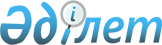 Об утверждении Типовых правил деятельности организаций образования соответствующих типовПриказ Министра образования и науки Республики Казахстан от 30 октября 2018 года № 595. Зарегистрирован в Министерстве юстиции Республики Казахстан 31 октября 2018 года № 17657.       В соответствии с подпунктом 11-1) статьи 5 Закона Республики Казахстан от 27 июля 2007 года "Об образовании" ПРИКАЗЫВАЮ:      1. Утвердить прилагаемые:       1) Типовые правила деятельности дошкольных организаций согласно приложению 1 к настоящему приказу;       2) Типовые правила деятельности организаций среднего образования (начального, основного среднего и общего среднего) согласно приложению 2 к настоящему приказу;       3) Типовые правила деятельности организаций образования, реализующих образовательные программы технического и профессионального образования согласно приложению 3 к настоящему приказу;       4) Типовые правила деятельности организаций образования, реализующих образовательные программы послесреднего образования согласно приложению 4 к настоящему приказу;       5) Типовые правила деятельности организаций образования, реализующих образовательные программы высшего и (или) послевузовского образования согласно приложению 5 к настоящему приказу;       6) Типовые правила деятельности специализированных организаций образования согласно приложению 6 к настоящему приказу;       7) Типовые правила деятельности специальных организаций образования согласно приложению 7 к настоящему приказу;       8) Типовые правила деятельности организаций образования для детей-сирот и детей, оставшихся без попечения родителей согласно приложению 8 к настоящему приказу;       9) Типовые правила деятельности организаций дополнительного образования для детей согласно приложению 9 к настоящему приказу;       10) Типовые правила деятельности организаций дополнительного образования для взрослых согласно приложению 10 к настоящему приказу.      2. Департаменту дошкольного и среднего образования Министерства образования и науки Республики Казахстан в установленном законодательством Республики Казахстан порядке обеспечить:      1) государственную регистрацию настоящего приказа в Министерстве юстиции Республики Казахстан;      2) в течение десяти календарных дней со дня государственной регистрации настоящего приказа направление его копии в бумажном и электронном виде на казахском и русском языках в Республиканское государственное предприятие на праве хозяйственного ведения "Республиканский центр правовой информации" для официального опубликования и включения в Эталонный контрольный банк нормативных правовых актов Республики Казахстан;      3) размещение настоящего приказа на интернет-ресурсе Министерства образования и науки Республики Казахстан после его официального опубликования;       4) в течение десяти рабочих дней после государственной регистрации настоящего приказа представление в Департамент юридической службы Министерства образования и науки Республики Казахстан сведений об исполнении мероприятий, предусмотренных подпунктами 1), 2) и 3) настоящего пункта.      3. Контроль за исполнением настоящего приказа возложить на вице-министра образования и науки Республики Казахстан Суханбердиеву Э. А.      4. Настоящий приказ вводится в действие по истечении десяти календарных дней после дня его первого официального опубликования Типовые правила деятельности дошкольных организаций       Сноска. Типовые правила - в редакции приказа Министра образования и науки РК от 18.05.2020 № 207 (вводится в действие по истечении десяти календарных дней после дня его первого официального опубликования). Глава 1. Общие положения       1. Типовые правила деятельности дошкольных организаций (далее – Правила) разработаны в соответствии с Законом Республики Казахстан от 27 июля 2007 года "Об образовании" (далее - Закон "Об образовании") и определяют порядок деятельности дошкольных организаций независимо от видов, форм собственности и ведомственной подчиненности.      2. Задачами дошкольных организаций являются:      1) охрана жизни и здоровья воспитанников дошкольного возраста;      2) создание оптимальных условий, обеспечивающих физическое, интеллектуальное и личностное развитие воспитанников, в том числе для воспитанников с особыми образовательными потребностями и индивидуальными возможностями;      3) обеспечение качественной предшкольной подготовки;      4) взаимодействие с семьей для обеспечения полноценного развития воспитанника;       5) оказание консультативной и методической помощи родителям по вопросам воспитания, обучения, развития воспитанников и охраны здоровья.       3. Основной структурной единицей дошкольной организации является группа. Группы комплектуются по одновозрастному или разновозрастному принципу.       Наполняемость групп дошкольной организации осуществляется в соответствии с приказом Министра здравоохранения Республики Казахстан от 17 августа 2017 года № 615 "Об утверждении Санитарных правил "Санитарно-эпидемиологические требования к дошкольным организациям и домам ребенка" (зарегистрирован в Реестре государственной регистрации нормативных правовых актов под № 15893) (далее – Санитарные правила).      4. В дошкольных организациях образования предусмотрено воспитание и обучение воспитанников с особыми образовательными потребностями с учетом интересов родителей (законных представителей):      1) в возрастных группах (не более трех воспитанников) по типовой учебной программе дошкольного воспитания и обучения, в том числе сокращенной или индивидуальной;      2) и (или) в специальных группах по видам нарушений по специальным программам воспитания и обучения.      При наличии в группе воспитанников с особыми образовательными потребностями комплектование группы осуществляется из расчета уменьшения общего количества воспитанников на три на каждого такого воспитанника.      5. Дошкольные организации различаются по времени пребывания воспитанников и функционируют в режиме:      1) полного пребывания;      2) неполного пребывания;      3) круглосуточного пребывания.       6. Дошкольные организации в своей деятельности руководствуются Конституцией Республики Казахстан, законами Республики Казахстан, настоящими Правилами, уставом дошкольной организации и другими нормативными правовыми актами Республики Казахстан, регулирующими сферу дошкольного воспитания и обучения.        7. Дошкольные организации обеспечивают выполнение государственного образовательного заказа, финансируемого государством объема услуг по воспитанию, обучению, коррекции нарушения развития и социальной адаптации, развитию и медицинскому наблюдению, а также присмотру, уходу и оздоровлению воспитанников, в том числе для реализации инклюзивного образования для воспитанников в возрасте от одного года до приема в 1 класс.        8. Прием воспитанников в дошкольные организации осуществляется в соответствии с подзаконными нормативными правовыми актами, определяющими порядок оказания государственных услуг в соответствии с подпунктом 1 статьи 10 Закона Республики Казахстан "О государственных услугах".      9. Дошкольная организация организует свою деятельность по следующим периодам:       1) с 1 сентября по 31 мая – учебный год (период освоения содержания программы, утвержденной приказом исполняющего обязанности Министра образования и науки Республики Казахстан от 12 августа 2016 года № 499 "Об утверждении Типовой учебной программы дошкольного воспитания и обучения" (зарегистрирован в Реестре государственной регистрации нормативных правовых актов под № 14235) (далее – Типовая программа);      2) с 1 июня по 31 августа – летний оздоровительный период;       3) выпуск из дошкольной организации воспитанников, достигших школьного возраста, осуществляется до 1 августа ежегодно;       4) перевод воспитанников из одной возрастной группы в другую осуществляется c 1 по 31 августа текущего года с учетом достижения воспитанником полных лет на 1 сентября текущего года.      В классах предшкольной подготовки учебный процесс осуществляется с 1 сентября текущего года по 25 мая следующего года. В течение учебного года устанавливаются каникулы.      10. За воспитанником сохраняется место в дошкольной организации в случаях:       1) болезни, лечения, оздоровления, коррекции и реабилитации воспитанника в организациях здравоохранения, образования и иных организациях (при предоставлении справки по показанию, заключения);       2) при предоставлении письменного заявления одного из родителей или законного представителя воспитанника на отпуск или оздоровление воспитанника сроком до двух месяцев в год;      3) на период введенного чрезвычайного положения (чрезвычайных ситуаций социального, природного, техногенного характера) в населенном пункте.      11. Отчисление воспитанников из дошкольных организаций производится в случаях:       1) нарушения требований договора между дошкольной организацией и родителем или иным законным представителем воспитанника;        2) пропуска воспитанником более одного месяца без уважительных причин и предупреждения администрации;        3) наличия медицинских противопоказаний, препятствующих его пребыванию на основании справки врачебной консультационной комиссии.       12. Размер ежемесячной оплаты, взимаемой с родителей или законных представителей:      1) в государственных дошкольных организациях, созданных в организационно-правовой форме коммунальных государственных казенных предприятий и частных дошкольных организациях с размещенным государственным образовательным заказом составляет 100 процентов затрат на питание независимо от возраста воспитанника; по решению местного исполнительного органа расходы за питание воспитанников может компенсироваться полностью или частично из местного бюджета;       2) в санаторных детских садах, дошкольных организациях для воспитанников с особыми образовательными потребностями содержание воспитанников предоставляется на бесплатной основе;        3) в частных дошкольных организациях устанавливается учредителем дошкольной организации, за исключением тех, в которых размещен государственный образовательный заказ.       13. Дошкольные организации независимо от видов, ведомственной подчиненности, в том числе вновь созданные, а также руководители государственной дошкольной организации и педагоги проходят аттестацию в порядке, установленном законодательством Республики Казахстан. Глава 2. Порядок деятельности дошкольных организаций       14. Дошкольные организации разрабатывают на основе статьи 41 Закона "Об образовании" и настоящих Правил свой устав.       15. Дошкольные организации обеспечивают:      1) выполнение функций, определенных его уставом;       2) реализацию в полном объеме Государственного общеобязательного стандарта дошкольного воспитания и обучения, утвержденный приказом Министра образования и науки Республики Казахстан от 31 октября 2018 года № 604 (Зарегистрирован в Реестре государственной регистрации нормативных правовых актов Республики Казахстан 1 ноября 2018 года под № 17669) (далее – ГОСО), Типовых учебных планов дошкольного воспитания и обучения (далее – Типовой план), утвержденных приказом Министра образования и науки Республики Казахстан от 20 декабря 2012 года № 557 (зарегистрирован в Реестре государственной регистрации нормативных правовых актов под  № 8275) и Типовой программы;       3) соответствие применяемых форм, методов и средств организации образовательного процесса возрастным, психофизиологическим особенностям, способностям, интересам и потребностям воспитанников;       4) воспитанников текущим медицинским наблюдением, иммунизацией и организацией профилактических осмотров совместно с территориальными медицинскими организациями первичной медико-санитарной помощи, которые осуществляются медицинскими работниками, входящими в штат дошкольной организации;      5) составление десятидневного меню, которое утверждается руководителем дошкольной организации;       6) сбалансированное питание воспитанников проводится с учетом возрастных особенностей, режима работы, кратность его определяется в соответствии с нормативными правовыми актами в сфере санитарно-эпидемиологического благополучия населения Республики Казахстан и уставом;       7) формирование у воспитанников культуры питания, в том числе посредством пропаганды сбалансированного здорового питания и потребления натуральных и свежих продуктов;      8) автоматизированный обмен информацией и актуализацию данных с информационной системой уполномоченного органа в области образования;      9) утверждение регламента информационного взаимодействия с информационной системой уполномоченного органа в области образования.       16. В государственных дошкольных организациях штатная численность устанавливается согласно Типовым штатам работников организаций дошкольного воспитания и обучения, утвержденным постановлением Правительства Республики Казахстан от 30 января 2008 года № 77 "Об утверждении Типовых штатов работников государственных организаций образования и перечня должностей педагогических работников и приравненных к ним лиц".      Штатное расписание и тарификация педагогов размещаются на официальных сайтах дошкольных организаций.      17. К занятию деятельности педагога допускаются лица, имеющие педагогическое или иное профессиональное образование по соответствующему профилю и осуществляющее профессиональную деятельность педагога по воспитанию и обучению воспитанников, методическому сопровождению или организации образовательной деятельности.       18. Педагоги дошкольных организаций при осуществлении профессиональной деятельности самостоятельно выбирают способы и формы организации воспитательно-образовательного процесса при условии соблюдения требований ГОСО.        19. Педагоги дошкольных организаций проходят ежегодно медицинские обследования в соответствии с приказом исполняющего обязанности Министра национальной экономики Республики Казахстан от 24 февраля 2015года № 128 "Об утверждении Правил проведения обязательных медицинских осмотров" (зарегистрирован в Реестре государственной регистрации нормативных правовых актов под № 10634).       20. Дошкольные организации оказывают дополнительные платные услуги образовательного, оздоровительного характера в будние и выходные дни для воспитанников, неохваченных и охваченных данной дошкольной организацией. Поступившие средства от платных услуг направляются на начисление заработной платы специалистам, приобретение инструментария, создание соответствующей развивающей среды.       21. В дошкольных организациях создаются консультационные пункты в целях социально-педагогической поддержки семьи и воспитанника для родителей, дети которых не охвачены дошкольным воспитанием и обучением.      22. Управление дошкольными организациями строится на принципах единоначалия и коллегиального управления. Формами коллегиального управления являются педагогический, методический, попечительский советы.       23. Непосредственное управление дошкольной организацией осуществляет руководитель.       24. Взаимоотношения между дошкольной организацией и законными представителями регулируются договором, который заключается при зачислении ребенка в дошкольную организацию.      25. Участниками образовательного процесса являются воспитанники, законные представители воспитанников, педагоги.       Образовательный процесс в дошкольной организации осуществляется в соответствии с Типовыми планами и Типовой программой, разработанными на основе ГОСО, а также определяется уставом дошкольной организации.       26. Отношения воспитанника, родителей и сотрудников дошкольной организации строятся на основе сотрудничества, взаимного уважения участников образовательного процесса и с учетом предоставления воспитаннику свободы развития в соответствии с индивидуальными особенностями. Типовые правила деятельности организаций среднего образования (начального, основного среднего и общего среднего)       Сноска. Типовые правила - в редакции приказа Министра образования и науки РК от 18.05.2020 № 207 (вводится в действие по истечении десяти календарных дней после дня его первого официального опубликования). Глава 1. Общие положения       1. Настоящие Типовые правила деятельности организаций среднего образования (начального, основного среднего и общего среднего) (далее – Правила) разработаны в соответствии с Законом Республики Казахстан от  27 июля 2007 года "Об образовании" (далее – Закон "Об образовании") и определяют порядок деятельности организаций, реализующих общеобразовательные учебные программы начального, основного среднего и общего среднего образования, независимо от форм их собственности и ведомственной подчиненности (далее – организации образования), за исключением автономной организации образования "Назарбаев Интеллектуальные школы".      2. Организации образования в своей деятельности руководствуются Конституцией Республики Казахстан, законами Республики Казахстан, настоящими Правилами и уставом организации образования.      3. Задачами организаций образования являются:      1) создание условий для развития функциональной грамотности обучающихся через освоение типовых учебных программ, направленных на формирование и развитие компетентной личности;       2) обеспечение получения обучающимися базисных основ наук, предусмотренных соответствующим государственным общеобязательным стандартом образования (далее – ГОСО), разработанный в соответствии с подпунктом 5-2) статьи 5 Закона "Об образовании";      3) развитие творческих, духовных и физических возможностей личности, формирование прочных основ нравственности и здорового образа жизни;      4) воспитание гражданственности и патриотизма, любви к своей Родине - Республике Казахстан, уважения к государственным символам и казахскому языку, почитания народных традиций, нетерпимости к любым антиконституционным и антиобщественным проявлениям;      5) воспитание личности с активной гражданской позицией, формирование потребностей участвовать в общественно-политической, экономической и культурной жизни республики, осознанного отношения личности к своим правам и обязанностям;       6) приобщение к достижениям отечественной и мировой культуры, изучение истории, обычаев и традиций казахского народа и других национальностей, проживающих в Республике Казахстан.        4. Организации образования осуществляют свою деятельность на основании лицензии, выданной в соответствии с подпунктом 8) статьи 5 Закона "Об образовании".       5. В зависимости от содержания учебных программ с учетом потребностей и возможностей личности, создания условий доступности получения образования на всех уровнях обучение осуществляется в форме очного, вечернего, заочного, экстерната и дистанционной форме обучения для лиц (детей) с особыми образовательными потребностями.        6. В организациях образования предусмотрено обучение обучающихся с особыми образовательными потребностями с учетом интересов родителей (законных представителей):       1) в общем классе (не более двух детей) по типовой учебной программе, в том числе сокращенной или индивидуальной учебной программе;       2) и (или) в специальных классах по видам нарушений в развитии по специальным учебным планам и программам.       7. Перевод обучающихся с особыми образовательными потребностями из общеобразовательной в специальную организацию образования осуществляется с согласия родителей (законных представителей) на основании заключения и рекомендаций психолого-медико-педагогической консультации.      8. Для граждан, которые по заключению врачебно-консультативной комиссии (ВКК) по состоянию здоровья в течение длительного времени не посещают организации образования, организуется индивидуальное бесплатное обучение на дому или в организациях, оказывающих стационарную помощь согласно соответствующим типовым учебным планам, а также восстановительное лечение и медицинскую реабилитацию.      При обучении на дому дети с особыми образовательными потребностями в зависимости от психофизических возможностей обучаются по общеобразовательным, сокращенным или специальным программам.       9. Прием детей в организации образования устанавливается в соответствии с Типовыми правилами приема на обучение в организации образования, реализующие учебные программы начального, основного среднего, общего среднего образования, утвержденные подпунктом 11) статьи 5 Закона "Об образовании".      10. Перевод с одной организации среднего образования в другую, реализующей образовательные программы начального, основного среднего, среднего образования производится приказом руководителя организации образования на основании подтверждающих документов.      Выбывающий из организации образования предоставляет талон о прибытии в другую организацию образования, в котором указывается его фамилия, имя, отчество (при наличии), дата рождения, класс обучения, школа с указанием адреса, после этого ему выдается открепительный талон о выбытии с указанием фамилии, имени, отчества (при наличии), даты рождения, класса обучения, школы с указанием адреса и его личное дело.      Открепительный талон о выбытии выдается для предъявления в организацию образования для прибытия, обучающегося и сдачи личного дела.       11. Обучающиеся, ранее обучавшиеся в зарубежных школах, по приезду в Республику Казахстан, продолжают обучение в школах Республики Казахстан. Администрациями школ совместно с местными управлениями образования создаются Комиссии по определению уровня их знаний, по итогам работы которой принимается решение о приеме учащегося в соответствующий класс казахстанской школы.        12. В организациях образования, взаимоотношения обучающегося, законных представителей регулируются договором, определяющим права и обязанности сторон, сроки обучения, размер платы за обучение в частных организациях образования.        13. Исключение из организаций образования детей до шестнадцатилетнего возраста допускается в исключительных случаях по решению органа государственного управления организацией образования за совершение противоправных действий, грубое и неоднократное нарушение устава организации образования.       Решение об исключении детей-сирот и детей, оставшихся без попечения родителей, принимается с согласия органов опеки и попечительства.      Получение общего среднего образования исключенных из организаций образования несовершеннолетних детей продолжается по решению местного исполнительного органа.       14. Учебный процесс осуществляется с 1 сентября текущего года по 25 мая следующего года. В течение учебного года устанавливаются каникулы.       15. Трудовые отношения работника и организации образования регулируются трудовым законодательством Республики Казахстан. Глава 2. Порядок деятельности организаций образования       16. Субъектами образовательного процесса являются обучающиеся, педагоги, законные представители обучающихся.        17. Документы об образовании государственного образца выдают обучающимся, прошедшим итоговую аттестацию, организации образования, имеющие лицензию на занятие образовательной деятельностью по типовым учебным программам основного среднего, общего среднего образования.        18. К педагогам в организациях образования, реализующих общеобразовательные учебные программы среднего образования относятся лица, имеющее педагогическое или иное профессиональное образование по соответствующему профилю и осуществляющие профессиональную деятельность педагога по обучению и воспитанию обучающихся и (или) воспитанников, методическому сопровождению или организации образовательной деятельности, а также лица, прошедшие педагогическую переподготовку согласно пункту 1 статьи 10 Закона Республики Казахстан "О статусе педагога".       19. Продолжительность рабочего времени работников организаций образования устанавливается в соответствии с трудовым законодательством Республики Казахстан.        20. Педагоги организаций образования проходят ежегодно медицинское обследование в соответствии с приказом исполняющего обязанности Министра национальной экономики Республики Казахстан от 24 февраля 2015 года № 128 "Об утверждении Правил проведения обязательных медицинских осмотров" (зарегистрирован в Реестре государственной регистрации нормативных правовых актов под № 10634).       21. Организации образования осуществляют образовательный процесс в соответствии с приказом Министра образования и науки Республики Казахстан от 8 ноября 2012 года № 500 "Об утверждении типовых учебных планов начального, основного среднего, общего среднего образования Республики Казахстан" (зарегистрирован в Реестре государственной регистрации нормативных правовых актов под № 8170), приказом Министра образования и науки Республики Казахстан от 3 апреля 2013 года №115 "Об утверждении типовых учебных программ по общеобразовательным предметам, курсам по выбору и факультативам для общеобразовательных организаций" (зарегистрирован в Реестре государственной регистрации нормативных правовых актов под № 8424).       Организации образования независимо от вида и форм собственности самостоятельно выбирают типовые учебные планы, в том числе с сокращенной учебной нагрузкой, по которым осуществляют процесс обучения.        22. Типовые учебные программы начального образования направлены на формирование личности ребенка, развитие его индивидуальных способностей, положительной мотивации и умений в учебной деятельности: прочных навыков чтения, письма, счета, коммуникативных навыков, творческой самореализации, культуры поведения для последующего освоения образовательных программ основной школы.       23. Типовые учебные программы основного среднего образования направлены на освоение обучающимися базовых основ системы наук, формирование у них высокой культуры межличностного и межэтнического общения, самоопределение личности и профессиональную ориентацию.      Типовая учебная программа включает предпрофильную подготовку обучающихся.      24. Типовые учебные программы общего среднего образования разработаны на основе дифференциации, интеграции и профессиональной ориентации содержания образования с введением профильного обучения.       25. Учебный и воспитательный процесс в организациях образования осуществляется в соответствии с типовыми учебными программами и рабочими учебными планами.       Организации среднего образования обеспечивают соответствие рабочих учебных планов типовым учебным планам и ГОСО.      26. В организациях образования реализуются типовые учебные программы дополнительного образования.      27. Процесс обучения в организациях образования строится на основе типового учебного плана, регламентируется годовым календарным учебным графиком работы и расписанием занятий.       28. Все организации образования, независимо от форм собственности, обеспечивают знание обучающимися казахского языка как государственного, а также изучение русского и одного из иностранных языков в соответствии с ГОСО соответствующего уровня образования.        29. Организации образования проводят часы инвариантного и вариативного компонентов типового учебного плана вне школы (учреждениях культуры, спортивных сооружениях, военных объектах, исследовательских лабораториях, промышленных предприятиях, на природе).        30. Учебная нагрузка, режим занятий обучающихся, воспитанников определяются утверждаемыми организациями образования положениями, подготовленными на основе ГОСО, санитарных правил, типовых учебных планов и рекомендаций органов здравоохранения и образования в области образования.        31. В организациях образования организуется медицинское обеспечение детей и подростков в соответствии с приказом Министра здравоохранения Республики Казахстан от 16 августа 2017 года № 611 "Об утверждении Санитарных правил "Санитарно-эпидемиологические требования к объектам образования" (зарегистрирован в Реестре государственной регистрации нормативных правовых актов под № 15681).       32. Расписание занятий в организации образования утверждается ее руководителем либо лицом, его заменяющим.       33. В расписании занятий указываются ежедневное количество, продолжительность и последовательность учебных занятий.       Расписание занятий в организациях образования предусматривает перерыв достаточной продолжительности для питания и активного отдыха обучающихся и воспитанников.        34. В целях контроля за освоением обучающимися типовых учебных программ начального, основного среднего и общего среднего образования организации образования осуществляют текущий контроль успеваемости и итоговую аттестацию обучающихся в соответствии с приказом Министра образования и науки Республики Казахстан от 18 марта 2008 года № 125 "Об утверждении Типовых правил проведения текущего контроля успеваемости промежуточной и итоговой аттестации обучающихся" (зарегистрирован в Реестре государственной регистрации нормативных правовых актов под № 5191)       35. Организации образования самостоятельны в определении максимальной учебной нагрузки в день, выборе форм, средств и методов обучения, определяемых их уставами.        36. Все организации образования, вне зависимости от форм собственности, обеспечивают формирование у обучающихся патриотического воспитания, толерантного отношения к окружающим, антикоррупционной культуры, навыков делового общения, культуры питания, в том числе посредством пропаганды сбалансированного здорового питания и потребления натуральных и свежих продуктов путем обеспечения функционирования объектов питания на основании санитарно-эпидемиологического заключения уполномоченного органа в сфере здравоохранения или договора на обеспечение обучающихся питанием.        37. Для создания надлежащих условий в организациях образования, реализующих общеобразовательные учебные программы среднего образования необходимо наличие материальных активов (учебных кабинетов, оборудования и мебели в соответствии с нормами оснащения, оборудованных шкафов для индивидуального использования для уровня начального образования; оснащенность компьютерными классами, компьютерами, подключенными к сети интернет, учебных лабораторий, спортивных залов, медицинских пунктов, столовой или буфета) зданий (учебных корпусов): собственные либо принадлежащие на праве хозяйственного ведения, или оперативного управления, или доверительного управления, или аренда материальных активов с учебными помещениями, имеющими площадь, соответствующую санитарным правилам "Санитарно-эпидемиологические требования к объектам образования", утвержденных приказом Министра здравоохранения Республики Казахстан от 16 августа 2017 года № 611 (зарегистрирован в Реестре государственной регистрации нормативных правовых актов под № 15681), а также наличие видеонаблюдения в помещениях и (или) на прилегающих территориях организации среднего образования.      38. Организации образования, реализующие общеобразовательные учебные программы среднего образования, обеспечивают автоматизированный обмен информацией и актуализацию данных с информационной системой уполномоченного органа в области образования, и актуализации данных в национальной образовательной базе данных.       39. Руководитель организации образования назначается на должность и освобождается от должности в соответствии с подпунктом 3) статьи 44 Закона "Об образовании".       40. Ответственность руководителя организации образования осуществляется в соответствии с подпунктом 3) статьи 45 Закона "Об образовании".      41. В организациях образования создаются коллегиальные органы управления. Формами коллегиального управления организацией образования являются педагогический, попечительский, методический советы и совет по педагогической этике. Типовые правила деятельности организаций образования, реализующих образовательные программы технического и профессионального образования Глава 1. Общие положения       1. Настоящие Типовые правила деятельности организаций образования, реализующих образовательные программы технического и профессионального образования, (далее – Правила) разработаны в соответствии с Законом Республики Казахстан от 27 июля 2007 года "Об образовании" (далее – Закон "Об образовании") и определяют порядок деятельности организаций образования, реализующих образовательные программы технического и профессионального образования (далее – организация ТиПО), независимо от форм собственности и ведомственной подчиненности.       2. Техническое и профессиональное образование приобретается в училищах, колледжах и высших колледжах на базе основного среднего и (или) общего среднего образования в соответствии со статьей 32 Закона "Об образовании".      3. Задачами организаций ТиПО являются:      1) создание необходимых условий для получения качественного образования, направленных на формирование, развитие и профессиональное становление личности на основе национальных и общечеловеческих ценностей, достижений науки и практики;      2) обеспечение профессиональной ориентационной работы с обучающимися;      3) развитие систем обучения, обеспечивающих взаимосвязь между теоретическим обучением, обучением на производстве и потребностями рынка труда, и помогающих каждому максимально использовать свой личный потенциал в обществе, основанный на знаниях;      4) внедрение и эффективное использование новых технологий обучения, способствующих своевременной адаптации профессионального образования к изменяющимся потребностям общества и рынка труда;      5) интеграция образовательных программ по техническому и профессиональному образованию и производства.       4. Организации ТиПО осуществляют свою деятельность в соответствии с Конституцией Республики Казахстан, законами Республики Казахстан, настоящими Правилами и разработанными на их основе уставами организаций образования.      5. Организациями ТиПО являются юридические лица, которые реализуют одну или несколько образовательных программ и обеспечивают образование и воспитание обучающихся. Глава 2. Порядок деятельности организаций образования, реализующих образовательные программы технического и профессионального образования       6. Организации ТиПО самостоятельны в организации учебно-воспитательного процесса, подборе и расстановке кадров, учебно-методической, финансово-хозяйственной деятельности в пределах, установленных Законом "Об образовании", настоящими Правилами и уставами организаций образования, реализующих образовательные программы ТиПО.       7. Организации ТиПО, независимо от ведомственной подчиненности и форм собственности, реализующие образовательные программы ТиПО, осуществляют свою деятельность на основании лицензии, выданной в соответствии с действующим Законом "Об образовании".      8. Основой организации учебно-воспитательного процесса являются планирование и учет учебно-воспитательной работы, осуществляемой организацией образования, реализующей образовательные программы ТиПО.      9. Планирование учебно-воспитательной работы обеспечивает своевременное и качественное выполнение учебных планов и программ в полном объеме.      Планирование учебно-воспитательной работы в организациях образования, реализующих образовательные программы технического и профессионального образования, осуществляется на основе утвержденного графика учебно-воспитательного процесса на учебный год и расписания теоретических и практических занятий.      Учет учебно-воспитательной работы в организациях образования, реализующих образовательные программы ТиПО, осуществляется путем ведения бумажных журналов учета теоретического и производственного обучения и табелей учета выполнения учебных программ в учебных часах.       10. Рабочие учебные планы и рабочие учебные программы разрабатываются организациями, реализующими образовательные программы ТиПО, на основе разработанных профессиональных стандартов (при наличии) в соотвествии со статьей 117 Трудового Кодекса Республики Казахстан (далее-профессиональный стандарт), на основе государственного общеобязательного стандарта ТиПО (при отсутствии типовых учебных программ и типовых учебных планов по родственным квалификациям в рамках одной специальности) утвержденных приказом Министра образования и науки Республики Казахстан от 31 октября 2018 года № 604 "Об утверждении государственных общеобязательных стандартов образования всех уровней образования" (зарегистрирован в Реестре государственной регистрации нормативных правовых актов Республики Казахстан под № 17669), на основе типовых учебных планов и типовых учебных программ, утвержденных приказом Министра образования и науки Республики Казахстан от 31 октября 2017 года № 553 (зарегистрирован в Реестре государственной регистрации нормативных правовых актов Республики Казахстан под № 16013) и типовых учебных планов и типовых учебных программ по специальностям технического и профессионального образования, утвержденных приказом Министра образования и науки Республики Казахстан от 15 июня 2015 года № 384 (зарегистрирован в Реестре государственной регистрации нормативных правовых актов под № 11690) (далее – приказ № 384).      Сноска. Пункт 10 - в редакции приказа Министра образования и науки РК от 18.05.2020 № 207 (вводится в действие по истечении десяти календарных дней после дня его первого официального опубликования).
      11. В зависимости от содержания образовательных программ с учетом потребностей и возможностей личности, создания условий доступности получения образования в организациях технического и профессионального образования обучение осуществляется в следующих формах: очное, вечернее, заочное отделение (кроме отдельных квалификаций специальностей, получение которых в заочной, вечерней форме не допускается).       12. Порядок приема на обучение в организации образования технического и профессионального образования устанавливается в соответствии с Типовыми правилами приема на обучение в организации образования, реализующие образовательные программы ТиПО, согласно подпункта 11) статьи 5 Закона "Об образовании".      Прием обучения в организации образования реализующие образовательные программы технического и профессионального образования по военным специальностям осуществляет в соответствии с правилами приема на обучение военных, специальных учебных заведений реализующие образовательные программы соответствующего уровня.       13. Порядок перевода обучающихся осуществляется в соответствии с Правилами перевода и восстановления обучающихся по типам организаций образования, утвержденными приказом Министра образования и науки Республики Казахстан от 20 января 2015 года № 19 (зарегистрирован в Реестре государственной регистрации нормативных правовых актов под № 10297).       Порядок перевода и восстановления обучающихся по военным специальностям осуществляет Правилами приема на обучение в военные учебные заведения, подведомственные Министерству обороны Республики Казахстан, реализующие образовательные программы соответствующего уровня, утвержденными приказом Министра обороны Республики Казахстан от 22 января 2016 года № 37 (зарегистрирован в Реестре государственной регистрации нормативных правовых актов под № 13239).       14. Предоставление академических отпусков обучающимся в организациях образования, реализующих образовательные программы ТиПО, осуществляется в соответствии с Правилами предоставления академических отпусков обучающимся в организациях технического и профессионального, послесреднего образования, утвержденными приказом Министра образования и науки Республики Казахстан от 4 декабря 2014 года № 506 (зарегистрирован в Реестре государственной регистрации нормативных правовых актов под № 10475).      Сноска. Пункт 14 - в редакции приказа Министра образования и науки РК от 18.05.2020 № 207 (вводится в действие по истечении десяти календарных дней после дня его первого официального опубликования).
       15. Текущий контроль успеваемости, промежуточная и итоговая аттестация обучающихся осуществляются в соответствии с Типовыми правилами проведения текущего контроля успеваемости, промежуточной и итоговой аттестации обучающихся, утвержденными приказом Министра образования и науки Республики Казахстан от 18 марта 2008 года № 125 (зарегистрирован в Реестре государственной регистрации нормативных правовых актов под № 5191).       16. Языковая политика в организациях образования, реализующих образовательные программы ТиПО, осуществляется в соответствии с Конституцией Республики Казахстан и Законом Республики Казахстан от 11 июля 1997 года "О языках в Республике Казахстан".      17. В организациях образования, реализующих образовательные программы ТиПО, независимо от форм собственности и ведомственной подчиненности, учебный год начинается и заканчивается согласно графику учебного процесса.      Не менее двух раз в течение полного учебного года для обучающихся устанавливаются каникулы общей продолжительностью не более 11 недель в год, в том числе в зимний период – не менее 2 недель.      Расписание занятий в организациях, реализующих образовательные программы технического и профессионального образования, составляется в соответствии с графиком учебного процесса и рабочими учебными планами.      Для всех видов аудиторных занятий устанавливается академический час продолжительностью 45 минут с перерывом 5 минут, допускаются спаренные занятия с перерывом 10 минут после 2-х академических часов.      Для питания и активного отдыха обучающихся после 2-х спаренных занятий предусматривается перерыв длительностью не менее 15 минут.      В организациях образования реализующие образовательные программы ТиПО по военным специальностям для всех видов аудиторных занятий устанавливается академический час продолжительностью не менее 40 минут.      18. Организации образования, реализующие образовательные программы ТиПО, независимо от форм собственности и ведомственной подчиненности, обеспечивают формирование у обучающихся культуры питания, в том числе посредством пропаганды сбалансированного здорового питания.       19. Организация учебного процесса по кредитной технологии обучения осуществляется в соответствии с Правилами организации учебного процесса по кредитной технологии обучения, утвержденными приказом Министра образования и науки Республики Казахстан от 20 апреля 2011 года № 152 (зарегистрирован в Реестре государственной регистрации нормативных правовых актов под № 6976).      20. В организациях образования, реализующих образовательные программы ТиПО, учебные занятия проводятся в виде уроков, лекций, семинаров, практических занятий, лабораторных, контрольных и самостоятельных работ, консультаций, бесед, факультативных занятий, курсовых и дипломных проектов (курсовых и дипломных работ) и практик.      21. Участниками образовательного процесса организаций образования, реализующих образовательные программы ТиПО, являются обучающиеся, педагоги и законные представители несовершеннолетних обучающихся.      Сноска. Пункт 21 - в редакции приказа Министра образования и науки РК от 18.05.2020 № 207 (вводится в действие по истечении десяти календарных дней после дня его первого официального опубликования).
      22. К обучающимся в организациях образования, реализующих образовательные программы ТиПО, относятся студенты, кадеты, курсанты, слушатели.       23. К педагогам в организациях образования, реализующим образовательные программы ТиПО, относятся лица, имеющие педагогическое или иное профессиональное образование по соответствующему профилю и осуществляющие профессиональную деятельность педагога по обучению и воспитанию обучающихся и (или) воспитанников, методическому сопровождению или организации образовательной деятельности, а также лица, прошедшие педагогическую переподготовку согласно пункту 1 статьи 10 Закона Республики Казахстан "О статусе педагога".      Сноска. Пункт 23 - в редакции приказа Министра образования и науки РК от 18.05.2020 № 207 (вводится в действие по истечении десяти календарных дней после дня его первого официального опубликования).
       24. Количество педагогов и перечень должностей педагогов в организациях образования, реализующих образовательные программы ТиПО, определяются в соответствии с подпунктом 11) статьи 4 и подпунктом 1) пункта 9-1 статьи 44 Закона Республики Казахстан "Об образовании".      Сноска. Пункт 24 - в редакции приказа Министра образования и науки РК от 18.05.2020 № 207 (вводится в действие по истечении десяти календарных дней после дня его первого официального опубликования).
      25. Замещение должностей педагогов организаций образования, реализующих образовательные программы ТиПО, независимо от форм собственности и ведомственной подчиненности, осуществляется в порядке, установленном законодательством Республики Казахстан.      Сноска. Пункт 25 - в редакции приказа Министра образования и науки РК от 18.05.2020 № 207 (вводится в действие по истечении десяти календарных дней после дня его первого официального опубликования).
      26. Для управления учебно-воспитательным процессом в зависимости от профиля подготовки кадров по специальностям в организациях образования, реализующих образовательные программы ТиПО, создаются отделения по группам специальностей (профессий), форме и языкам обучения и другие структурные подразделения.      27. Руководство отделением осуществляется заведующим, назначаемым руководителем организации образования, реализующей образовательные программы ТиПО.      Заведующий отделением обеспечивает:      1) организацию и непосредственное руководство учебной и воспитательной работой на отделении;      2) выполнение учебных планов и программ;      3) организацию учета успеваемости обучающихся;      4) контроль за дисциплиной обучающихся;      5) контроль за работой обучающихся в период курсового и дипломного проектирования;      6) участие в работе стипендиальной комиссии (очная форма);      7) учет работы по отделению и представление отчетности.      28. Отделения в организациях образования, реализующих образовательные программы ТиПО, (очное, заочное, вечернее) создаются при подготовке кадров по одной или нескольким специальностям.      29. Учебный процесс в организациях образования, реализующих образовательные программы ТиПО, включает теоретическое обучение в организациях образования, а также производственное обучение и профессиональную практику, выполняемые под руководством мастера производственного обучения, руководителя практики в учебно-производственных мастерских, учебных хозяйствах и на учебных полигонах, под руководством наставника, мастера производственного обучения, руководителя практики - на базе предприятий (организаций);      Выполнение учебно-производственных работ в соответствии с учебными программами производственного обучения и профессиональной практики, в том числе, предусматривает организацию выпуска продукции (товаров, работ и услуг).      Организации образования, реализующие образовательные программы ТиПО, реализуют продукцию собственного производства, выпускаемую в учебно-производственных мастерских, учебных хозяйствах и на учебных полигонах.       30. Организация и проведение профессиональной практики осуществляются на основе Правил организации и проведения профессиональной практики и правил определения предприятий (организаций) в качестве баз практик, утвержденных приказом Министра образования и науки Республики Казахстан от 29 января 2016 года № 107 (зарегистрирован в Реестре государственной регистрации нормативных правовых актов под № 13395).      31. Учебно-производственные мастерские, учебные хозяйства, учебные полигоны – структурные подразделения организаций профессионального образования, создаваемые в целях обеспечения реализации содержания рабочих учебных программ производственного обучения и профессиональной практики в соответствии с требованиями государственных общеобязательных стандартов образования в зависимости от профиля подготовки кадров по специальностям.      Учебно-производственные мастерские являются учебной и производственной базой, обеспечивающей:      1) сочетание теоретического обучения с производственным трудом;      2) получение обучающимися профессиональных навыков в соответствии с рабочими учебными планами и программами;      3) организацию выпуска продукции, изготовление инструментов и приспособлений для мастерских, наглядных пособий и приборов для кабинетов и лабораторий, а также ремонт оборудования, машин и механизмов;      4) оказание платных услуг предприятиям, организациям и населению.      В учебных хозяйствах проводятся различные виды сельскохозяйственных работ по технологии растениеводства и животноводства (на полях и фермах учебного хозяйства).      На учебных полигонах проводится обучение по вождению автомобилей, тракторов, различных самоходных машин, обслуживанию и эксплуатации различного оборудования и механизмов.      32. Перечень, содержание и требования по выполнению учебно-производственных работ в учебных мастерских, учебных хозяйствах определяются непосредственно организацией образования, реализующей образовательные программы ТиПО, по согласованию с работодателями, для которых осуществляется подготовка кадров.      33. Управление в организациях образования, реализующих образовательные программы ТиПО, осуществляется в соответствии с законодательством Республики Казахстан, настоящими Правилами и уставом учебного заведения.       34. Ответственность руководителя организации образования, реализующей образовательные программы ТиПО осуществляется в соответствии с подпунктом 3) статьи 45 Закона "Об образовании".      35. Государственная аттестация организаций образования, реализующих образовательные программы технического и профессионального образования, независимо от ведомственной подчиненности проводится один раз в пять лет в плановом порядке государственными органами управления образованием в соответствии с их компетенцией.      Для организаций образования, реализующих образовательные программы технического и профессионального образования, государственная аттестация осуществляется по специальностям.      Организации образования, прошедшие институциональную и специализированную аккредитацию в аккредитационных органах, внесенных в реестр аккредитационных органов, аккредитованных организаций образования и образовательных программ, освобождаются от процедуры государственной аттестации по аккредитованным образовательным программам (специальностям) на срок аккредитации, но не более 5 лет.      Государственная аттестация организаций медицинского и фармацевтического образования осуществляется уполномоченным органом в области здравоохранения.      Первая государственная аттестация проводится во вновь созданных организациях образования, реализующих образовательные программы ТиПО, не позже года первого выпуска специалистов.       36. Педагоги организаций образования, реализующих образовательные программы ТиПО, проходят ежегодно медицинские обследования в соответствии с приказом Министра национальной экономики Республики Казахстан от 24 февраля 2015 года № 128 "Об утверждении Правил проведения обязательных медицинских осмотров" (зарегистрирован в Реестре государственной регистрации нормативных правовых актов под № 10634).      Сноска. Пункт 36 - в редакции приказа Министра образования и науки РК от 18.05.2020 № 207 (вводится в действие по истечении десяти календарных дней после дня его первого официального опубликования).
      37. В ТиПО создаются коллегиальные органы управления. Формами коллегиального управления ТиПО являются педагогический, учебно-методический, попечительские советы и совет по педагогической этике.      Сноска. Пункт 37 - в редакции приказа Министра образования и науки РК от 18.05.2020 № 207 (вводится в действие по истечении десяти календарных дней после дня его первого официального опубликования).
      38. Наличие фонда библиотеки формируется по отношению к контингенту обучающихся и по языкам обучения на полный период обучения в соответствии с типовыми учебными планами, образовательными программами ТиПО в формате печатных и (или) электронных изданий.      Сноска. Пункт 38 - в редакции приказа Министра образования и науки РК от 18.05.2020 № 207 (вводится в действие по истечении десяти календарных дней после дня его первого официального опубликования).
      39. В зависимости от содержания образовательных программ с учетом потребностей и возможностей личности, создания условий доступности получения образования в организациях образования, реализующих образовательные программы ТиПО, обучение осуществляется в форме очного, вечернего, заочного, экстерната и дистанционной форме обучения для лиц (детей) с особыми образовательными потребностями.      40. Организации образования, реализующие образовательные программы ТиПО обеспечивают автоматизированный обмен информацией и актуализацию данных с информационной системой уполномоченного органа в области образования.      Организации образования, реализующие образовательные программы ТиПО обеспечивают утверждение регламента информационного взаимодействия с информационной системой уполномоченного органа в области образования.      41. Организация образования, реализующие образовательные программы ТиПО присваивают обучающимся рабочие квалификаций, квалификаций "специалист среднего звена", "прикладной бакалавр".       42. Организации образования, реализующие образовательные программы ТиПО, в целях предоставления качественных образовательных услуг обеспечивают повышение квалификации руководящих кадров и педагогов согласно пункту 1 статьи 18 Закона Республики Казахстан "О статусе педагога".      Сноска. Правила дополнены пунктом 42 в соответствии с приказом Министра образования и науки РК от 18.05.2020 № 207 (вводится в действие по истечении десяти календарных дней после дня его первого официального опубликования).
      43. Организации образования, реализующие образовательные программы ТиПО, обеспечивают осуществление непрерывного приема обучающихся в организациях ТиПО по имеющимся специальностям.      Сноска. Правила дополнены пунктом 43 в соответствии с приказом Министра образования и науки РК от 18.05.2020 № 207 (вводится в действие по истечении десяти календарных дней после дня его первого официального опубликования).
       44. Для создания надлежащих условий в организациях образования, реализующие образовательные программы ТиПО необходимо наличие материальных активов (учебных кабинетов, оснащенность компьютерными классами, компьютерами, подключенными к сети интернет, учебных лабораторий, производственных мастерских, полигонов, спортивных залов, медицинских пунктов, столовой или буфет), зданий (учебных корпусов, производственных мастерских): собственные либо принадлежащие на праве хозяйственного ведения, или оперативного управления, доверительного управления с учебными помещениями, имеющими площадь, соответствующим санитарным правилам "Санитарно-эпидемиологические требования к объектам образования", утвержденных приказом Министра здравоохранения Республики Казахстан от 16 августа 2017 года № 611 (зарегистрирован в Реестре государственной регистрации нормативных правовых актов Республики Казахстан под № 15681), а также наличие видеонаблюдения в помещениях и (или) на прилегающих территориях организации ТиПО.      Сноска. Правила дополнены пунктом 44 в соответствии с приказом Министра образования и науки РК от 18.05.2020 № 207 (вводится в действие по истечении десяти календарных дней после дня его первого официального опубликования).
      45. Организации образования, реализующие образовательные программы ТиПО, создают условия для проживания обучающихся в общежитиях, хостелах и гостиницах.      Сноска. Правила дополнены пунктом 45 в соответствии с приказом Министра образования и науки РК от 18.05.2020 № 207 (вводится в действие по истечении десяти календарных дней после дня его первого официального опубликования).
 Типовые правила деятельности организаций образования, реализующих образовательные программы послесреднего образования Глава 1. Общие положения       1. Настоящие Типовые правила деятельности организаций образования, реализующих образовательные программы послесреднего образования, (далее - Правила) разработаны в соответствии с Законом Республики Казахстан от 27 июля 2007 года "Об образовании" (далее – Закон "Об образовании") и определяют порядок деятельности организаций образования, реализующих образовательные программы послесреднего образования (далее – организация ПО), независимо от форм собственности.      2. Образовательные программы ПО направлены на подготовку прикладных бакалавров из числа граждан, имеющих среднее образование (общее среднее или техническое и профессиональное).      3. Задачами организаций ПО являются:      1) создание необходимых условий для получения качественного образования, направленных на формирование, развитие и профессиональное становление личности на основе национальных и общечеловеческих ценностей, достижений науки и практики;      2) обеспечение профессиональной ориентации обучающихся;      3) развитие систем обучения в течение жизни, обеспечивающих взаимосвязь между общим обучением, обучением по месту работы и потребностями рынка труда и помогающих каждому максимально использовать свой личный потенциал в обществе, основанном на знаниях;      4) формирование у обучающихся культуры питания, в том числе посредством пропаганды сбалансированного здорового питания.       4. Организации образования, реализующие образовательные программы ПО, осуществляют свою деятельность в соответствии с Конституцией Республики Казахстан, законами Республики Казахстан, а также настоящими Правилами и разработанными на их основе уставами организаций образования.       5. Организации образования, реализующие образовательные программы ПО, независимо от ведомственной подчиненности и форм собственности, осуществляют свою деятельность на основании лицензии, выданной в соответствии с Законом "Об образовании". Глава 2. Порядок деятельности организаций образования, реализующих образовательные программы послесреднего образования      6. Образовательные программы ПО реализуются в колледжах и высших колледжах.       7. Организации образования, реализующие образовательные программы ПО, самостоятельны в осуществлении учебного и воспитательного процесса, подборе и расстановке кадров, учебно-методической, финансово-хозяйственной и иной деятельности в пределах, установленных законодательством Республики Казахстан, настоящими Правилами и уставами организации ПО.      8. Основой организации учебного и воспитательного процесса являются планирование и учет учебной, учебно-методической и воспитательной работы, осуществляемой организацией образования, реализующей образовательные программы ПО.      9. Планирование учебной и воспитательной работы в организациях образования, реализующих образовательные программы ПО, осуществляется путем утверждения графика учебно-воспитательного процесса на учебный год и расписания теоретических и практических занятий.      График учебно-воспитательного процесса и расписание учебных занятий утверждаются руководителем организации образования, реализующей образовательные программы ПО.      Учет учебной и воспитательной работы в организациях образования осуществляется путем ведения бумажных журналов учета теоретического и производственного обучения и табелей учета выполнения учебных программ в учебных часах.       10. Рабочие учебные планы и рабочие учебные программы разрабатываются организациями, реализующими образовательные программы ПО, на основе разработанных профессиональных стандартов (при наличии) в соотвествии со статьей 117 Трудового Кодекса Республики Казахстан (далее-профессиональный стандарт), на основе государственного общеобязательного стандарта ПО (при отсутствии типовых учебных программ и типовых учебных планов по родственным квалификациям в рамках одной специальности) утвержденных приказом Министра образования и науки Республики Казахстан от 31 октября 2018 года № 604 "Об утверждении государственных общеобязательных стандартов образования всех уровней образования" (зарегистрирован в Реестре государственной регистрации нормативных правовых актов Республики Казахстан под № 17669), на основе типовых учебных планов и типовых учебных программ, утвержденных приказом Министра образования и науки Республики Казахстан от 31 октября 2017 года № 553 (зарегистрирован в Реестре государственной регистрации нормативных правовых актов Республики Казахстан под № 16013) и типовых учебных планов и типовых учебных программ по специальностям технического и профессионального образования, утвержденных приказом Министра образования и науки Республики Казахстан от 15 июня 2015 года № 384 (зарегистрирован в Реестре государственной регистрации нормативных правовых актов под № 11690) (далее – приказ № 384).      Сноска. Пункт 10 - в редакции приказа Министра образования и науки РК от 18.05.2020 № 207 (вводится в действие по истечении десяти календарных дней после дня его первого официального опубликования).
      11. В зависимости от содержания образовательных программ с учетом потребностей и возможностей личности, создания условий доступности получения образования в организациях образования, реализующих образовательные программы ПО, обучение осуществляется в форме очного, вечернего, заочного.       12. Порядок приема на обучение в организации ПО устанавливается в соответствии с Типовыми правилами приема на обучение в организации образования, реализующие образовательные программы ПО, согласно подпункту 11) статьи 5 Закона "Об образовании".       13. Порядок перевода обучающихся осуществляется в соответствии с Правилами перевода и восстановления обучающихся по типам организаций образования, утвержденными приказом Министра образования и науки Республики Казахстан от 20 января 2015 года № 19 (зарегистрирован в Реестре государственной регистрации нормативных правовых актов под № 10297).       14. Предоставление академических отпусков обучающимся в организациях образования, реализующих образовательные программы ПО, осуществляется в соответствии с Правилами предоставления академических отпусков обучающимся в организациях технического и профессионального, послесреднего образования, утвержденными приказом Министра образования и науки Республики Казахстан от 4 декабря 2014 года № 506 (зарегистрирован в Реестре государственной регистрации нормативных правовых актов под № 10475).      Сноска. Пункт 14 - в редакции приказа Министра образования и науки РК от 18.05.2020 № 207 (вводится в действие по истечении десяти календарных дней после дня его первого официального опубликования).
       15. Языковая политика в организациях образования, реализующих образовательные программы ПО, осуществляется в соответствии с Конституцией Республики Казахстан и Законом Республики Казахстан от 11 июля 1997 года "О языках в Республике Казахстан".      16. В организациях образования, реализующих образовательные программы ПО, независимо от форм собственности и ведомственной подчиненности, учебный год начинается и заканчивается согласно графику учебного процесса.      Не менее двух раз в течение полного учебного года для обучающихся устанавливаются каникулы общей продолжительностью не более 11 недель в год, в том числе в зимний период – не менее 2 недель.      Расписание занятий в организациях образования, реализующих образовательные программы ПО, составляется в соответствии с графиком учебного процесса и учебными планами.      Для всех видов аудиторных занятий устанавливается академический час продолжительностью 45 минут с перерывом 5 минут, допускаются спаренные занятия с перерывом 10 минут.       17. Организация учебного процесса по кредитной технологии обучения осуществляется в соответствии с Правилами организации учебного процесса по кредитной технологии обучения, утвержденными приказом Министра образования и науки Республики Казахстан от 20 апреля 2011 года № 152 (зарегистрирован в Реестре государственной регистрации нормативных правовых актов под № 6976).      18. В организациях образования, реализующих образовательные программы ПО, учебные занятия проводятся в виде уроков, лекций, семинаров, практических занятий, лабораторных, контрольных и самостоятельных работ, консультаций, бесед, факультативных занятий, курсовых и дипломных проектов, работ и других форм учебных занятий.      19. Участниками образовательного процесса организаций образования, реализующих образовательные программы ПО, являются обучающиеся, педагоги и законные представители несовершеннолетних обучающихся.      Сноска. Пункт 19 - в редакции приказа Министра образования и науки РК от 18.05.2020 № 207 (вводится в действие по истечении десяти календарных дней после дня его первого официального опубликования).
      20. К обучающимся в организациях образования, реализующих образовательные программы ПО, относятся студенты, курсанты, слушатели.       21. К педагогам в организациях образования, реализующим образовательные программы ПО, относятся лица, имеющие педагогическое или иное профессиональное образование по соответствующему профилю и осуществляющие профессиональную деятельность педагога по обучению и воспитанию обучающихся и (или) воспитанников, методическому сопровождению или организации образовательной деятельности, а также лица, прошедшие педагогическую переподготовку согласно пункту 1 статьи 10 Закона Республики Казахстан "О статусе педагога".      Сноска. Пункт 21 - в редакции приказа Министра образования и науки РК от 18.05.2020 № 207 (вводится в действие по истечении десяти календарных дней после дня его первого официального опубликования).
       22. Количество педагогов и перечень должностей педагогов в организациях образования, реализующих образовательные программы ПО, определяются в соответствии с подпунктом 11) статьи 4 и подпунктом 1) пункта 9-1 статьи 44 Закона Республики Казахстан "Об образовании".      Сноска. Пункт 22 - в редакции приказа Министра образования и науки РК от 18.05.2020 № 207 (вводится в действие по истечении десяти календарных дней после дня его первого официального опубликования).
      23. Замещение должностей педагогов организаций образования, реализующих образовательные программы ПО, независимо от форм собственности и ведомственной подчиненности, осуществляется в порядке, установленном законодательством Республики Казахстан.      Сноска. Пункт 23 - в редакции приказа Министра образования и науки РК от 18.05.2020 № 207 (вводится в действие по истечении десяти календарных дней после дня его первого официального опубликования).
      24. Для управления учебно-воспитательным процессом в зависимости от профиля подготовки кадров по специальностям в организациях образования, реализующих образовательные программы ПО, при необходимости за ее пределами создаются отделения по группам специальностей (профессий) и другие структурные подразделения.      Отделения (очное, заочное, вечернее) создаются при подготовке кадров по одной или нескольким родственным специальностям и профессиям.      25. Руководство отделением осуществляется заведующим, назначаемым руководителем организации образования, реализующей образовательные программы ПО.      Заведующий отделением обеспечивает:      1) организацию и непосредственное руководство учебной и воспитательной работой на отделении;      2) выполнение учебных планов и программ;      3) организацию учета успеваемости обучающихся;      4) контроль за дисциплиной обучающихся;      5) контроль за работой обучающихся в период курсового и дипломного проектирования;      6) участие в работе стипендиальной комиссии (очная форма);      7) учет работы по отделению и представление отчетности.      26. Отделения в организациях образования, реализующих образовательные программы ПО, (очное, заочное, вечернее) создаются при подготовке кадров по одной или нескольким специальностям.      27. Для проведения профессиональной практики организации образования, реализующие образовательные программы ПО, на договорной основе (кроме организации образования Министерства обороны Республики Казахстан) определяют предприятия (организации) в качестве баз практик, утверждают согласованные с ними рабочие учебные программы и календарные графики прохождения профессиональной практики.      28. Учебно-производственные мастерские, учебные хозяйства, учебные полигоны – структурные подразделения организаций профессионального образования, создаваемые в целях обеспечения реализации содержания рабочих учебных программ производственного обучения и профессиональной практики в соответствии с требованиями государственных общеобязательных стандартов образования в зависимости от профиля подготовки кадров по специальностям.      Учебные производственные мастерские являются учебной и производственной базой, обеспечивающей:      1) сочетание теоретического обучения с производственным трудом;      2) получение обучающимися профессиональных навыков в соответствии с учебными планами и программами;      3) организацию выпуска продукции, изготовление инструментов и приспособлений для мастерских, наглядных пособий и приборов для кабинетов и лабораторий, а также ремонт оборудования, машин и механизмов;      4) оказание платных услуг предприятиям, организациям и населению.      В учебных хозяйствах проводятся различные виды лабораторно-практических занятий и сельскохозяйственных работ по технологии растениеводства и животноводства (на полях и фермах учебного хозяйства).      На учебных полигонах проводится обучение по вождению автомобилей, тракторов, различных самоходных машин, обслуживанию и эксплуатации различного оборудования и механизмов.      29. Перечень, содержание и требования по выполнению учебно-производственных работ в учебных мастерских, учебных хозяйствах определяются непосредственно организацией образования, реализующей образовательные программы ПО, по согласованию с работодателями, для которых осуществляется подготовка кадров.      30. Профессиональная практика и производственное обучение обучающихся осуществляются в учебно-производственных мастерских, лабораториях, на полигонах, в учебных хозяйствах организаций образования, а также непосредственно на производстве и в организациях соответствующего профиля.      31. Управление в организациях образования, реализующих образовательные программы ПО, осуществляется в соответствии с законодательством Республики Казахстан, настоящими Правилами и уставом учебного заведения на принципах единоначалия и коллегиальности.       32. Ответственность руководителя организации образования, реализующей образовательные программы ПО осуществляется в соответствии с подпунктом 3) статьи 45 Законом "Об образовании".       33. Руководитель организации образования, реализующей образовательные программы ПО, назначается и освобождается от должности в порядке, подпунктом 3) статьи 44 Законом "Об образовании".       34. Педагоги организаций образования, реализующих образовательные программы ПО, проходят ежегодно медицинские обследования в соответствии с приказом Министра национальной экономики Республики Казахстан от 24 февраля 2015 года № 128 "Об утверждении Правил проведения обязательных медицинских осмотров" (зарегистрирован в Реестре государственной регистрации нормативных правовых актов под № 10634).      Сноска. Пункт 34 - в редакции приказа Министра образования и науки РК от 18.05.2020 № 207 (вводится в действие по истечении десяти календарных дней после дня его первого официального опубликования).
      35. В ПО создаются коллегиальные органы управления. Формами коллегиального управления ПО являются педагогический, учебно-методический, попечительские советы и совет по педагогической этике.      Сноска. Пункт 35 - в редакции приказа Министра образования и науки РК от 18.05.2020 № 207 (вводится в действие по истечении десяти календарных дней после дня его первого официального опубликования).
      36. Государственная аттестация организаций образования, реализующих образовательные программы ПО, независимо от ведомственной подчиненности проводится один раз в пять лет в плановом порядке государственными органами управления образованием в соответствии с их компетенцией.      Для организаций образования, реализующих образовательные программы ПО, государственная аттестация осуществляется по специальностям.      Организации образования, реализующие образовательные программы ПО, прошедшие институциональную и специализированную аккредитацию в аккредитационных органах, внесенных в реестр аккредитационных органов, аккредитованных организаций образования и образовательных программ, освобождаются от процедуры государственной аттестации по аккредитованным образовательным программам (специальностям) на срок аккредитации, но не более 5 лет.      Первая государственная аттестация проводится во вновь созданных организациях образования, реализующих образовательные программы ПО, не позже года первого выпуска специалистов.      37. Наличие фонда библиотеки формируется по отношению к контингенту обучающихся и по языкам обучения на полный период обучения в соответствии с типовыми учебными планами, образовательными программами ПО в формате печатных и (или) электронных изданий.      Сноска. Пункт 37 - в редакции приказа Министра образования и науки РК от 18.05.2020 № 207 (вводится в действие по истечении десяти календарных дней после дня его первого официального опубликования).
      38. Организации образования, реализующие образовательные программы ПО обеспечивают автоматизированный обмен информацией и актуализацию данных с информационной системой уполномоченного органа в области образования.      Организации образования, реализующие образовательные программы ПО обеспечивают утверждение регламента информационного взаимодействия с информационной системой уполномоченного органа в области образования.       39. Организации образования, реализующие образовательные программы ПО, в целях предоставления качественных образовательных услуг обеспечивают повышение квалификации руководящих кадров и педагогов согласно пункту 1 статьи 18 Закона Республики Казахстан "О статусе педагога".      Сноска. Правила дополнены пунктом 39 в соответствии с приказом Министра образования и науки РК от 18.05.2020 № 207 (вводится в действие по истечении десяти календарных дней после дня его первого официального опубликования).
       40. Организации образования, реализующие образовательные программы ПО, обеспечивают осуществление непрерывного приема обучающихся в организациях ПО по имеющимся специальностям.       Сноска. Правила дополнены пунктом 40 в соответствии с приказом Министра образования и науки РК от 18.05.2020 № 207 (вводится в действие по истечении десяти календарных дней после дня его первого официального опубликования).
       41. Для создания надлежащих условий в организациях образования, реализующие образовательные программы ПО необходимо наличие материальных активов (учебных кабинетов, оснащенность компьютерными классами, компьютерами, подключенными к сети интернет, учебных лабораторий, производственных мастерских, полигонов, спортивных залов, медицинских пунктов, столовой или буфет), зданий (учебных корпусов, производственных мастерских): собственные либо принадлежащие на праве хозяйственного ведения, или оперативного управления, доверительного управления с учебными помещениями, имеющими площадь, соответствующим санитарным правилам "Санитарно-эпидемиологические требования к объектам образования", утвержденных приказом Министра здравоохранения Республики Казахстан от 16 августа 2017 года № 611 (зарегистрирован в Реестре государственной регистрации нормативных правовых актов Республики Казахстан под № 15681), а также наличие видеонаблюдения в помещениях и (или) на прилегающих территориях организации ПО.      Сноска. Правила дополнены пунктом 41 в соответствии с приказом Министра образования и науки РК от 18.05.2020 № 207 (вводится в действие по истечении десяти календарных дней после дня его первого официального опубликования).
      42. Организации образования, реализующие образовательные программы ПО, создают условия для проживания обучающихся в общежитиях, хостелах и гостиницах.      Сноска. Правила дополнены пунктом 42 в соответствии с приказом Министра образования и науки РК от 18.05.2020 № 207 (вводится в действие по истечении десяти календарных дней после дня его первого официального опубликования).
 Типовые правила деятельности организаций образования, реализующих образовательные программы высшего и (или) послевузовского образования       Сноска. Типовые правила - в редакции приказа Министра образования и науки РК от 24.12. 2020 № 539 (вводится в действие по истечении десяти календарных дней после дня его первого официального опубликования). Глава 1. Общие положения       1. Настоящие Типовые правила деятельности организаций высшего и (или) послевузовского образования (далее - Правила) разработаны в соответствии с подпунктом 11-1) статьи 5 Закона Республики Казахстан от 27 июля 2007 года "Об образовании" (далее – Закон "Об образовании") и определяют порядок деятельности организаций образования, реализующих образовательные программы высшего и (или) послевузовского образования независимо от форм собственности и ведомственной подчиненности.      2. Высшее и (или) послевузовское образование предоставляется организациями высшего и (или) послевузовского образования (далее – ОВПО) следующих видов: национальные исследовательские университеты, национальные организации высшего и (или) послевузовского образования, исследовательские университеты, университеты, академии, институты и приравненные к ним (консерватория).      3. Задача ОВПО – подготовка кадров с высшим и послевузовским образованием путем создания необходимых условий для освоения образовательных программ, направленных на профессиональное становление и развитие личности на основе достижений науки и практики.       4. ОВПО осуществляют свою деятельность в соответствии с Конституцией Республики Казахстан, законами Республики Казахстан "Об образовании" от 27 июля 2007 года, "О науке" от 18 февраля 2011 года, "О некоммерческих организациях" от 16 января 2001 года, "Об акционерных обществах" от 13 мая 2003 года, "О коммерциализации научной и (или) научно-технической деятельности" от 31 октября 2015 года, "О противодействии коррупции" от 18 ноября 2015 года и иными нормативными правовыми актами Республики Казахстан, регламентирующими образовательную и научную деятельность, а также настоящими Правилами и уставом.       Военные, специальные учебные заведения (далее - ВСУЗ) осуществляют свою деятельность с учетом особенностей нормативных правовых актов, утверждаемых в соответствии со статьей 5-1 Закона "Об образовании". Глава 2. Порядок деятельности организаций образования, реализующих образовательные программы высшего и (или) послевузовского образования      5. Управление ОВПО осуществляется в соответствии с законодательством Республики Казахстан, настоящими Правилами и уставом ОВПО на принципах единоначалия и коллегиальности.      Управление ВСУЗом осуществляется в соответствии с законодательством Республики Казахстан, Правилами деятельности ВСУЗ и уставом ВСУЗа.      6. Органами управления в ОВПО в зависимости от их организационно-правовой формы и формы собственности являются советы директоров или иные органы управления, создание которых не противоречит законодательству Республики Казахстан.      Формами коллегиального управления организации образования являются совет (ученый совет), попечительский совет, методический (учебно-методический, научно-методический) советы и формы, создание которых не противоречит законодательству Республики Казахстан.      Деятельность органов управления ОВПО регламентируется законодательством Республики Казахстан и внутренними положениями ОВПО.      7. ОВПО разрабатывают свои стратегии развития и (или) программы развития и (или) планы развития и обеспечивают их эффективную реализацию.      8. Непосредственное руководство деятельностью ОВПО осуществляет руководитель ОВПО, назначаемый (избираемый) на должность и освобождаемый от должности в соответствии с действующим законодательством Республики Казахстан.      9. Назначение проректоров ОВПО, их количество и должностные полномочия в зависимости от организационно-правовой формы и формы собственности ОВПО определяется с действующим законодательством Республики Казахстан.      В ВСУЗах начальник имеет заместителей, которые назначаются в соответствии с действующим законодательством Республики Казахстан в области обороны и безопасности.      10. Руководитель ОВПО без доверенности действует от имени ОВПО, представляет его интересы во всех органах, в установленном законодательством порядке распоряжается имуществом ОВПО, заключает договоры, выдает доверенности, открывает банковские счета и совершает иные сделки, издает приказы и распоряжения, обязательные для всех работников.       11. Руководитель ОВПО осуществляет руководство ОВПО на принципах коллегиальности, обеспечивает качество подготовки обучающихся, соблюдение требований государственных общеобязательных стандартов высшего и (или) послевузовского образования, утвержденных в соответствии с подпунктом 5-1) статьи 5 Закона "Об образовании", финансовой дисциплины, трудовых прав работников и обучающихся, предусмотренных условиями договора и иными полномочиями, не противоречащими действующему законодательству.      12. Руководитель ОВПО проходит аттестацию в порядке, установленном законодательством Республики Казахстан. В ВСУЗах начальник проходит аттестацию в порядке, установленном законодательством Республики Казахстан в области обороны и безопасности.      13. Руководитель ОВПО, за исключением руководителей Академии правосудия и ВСУЗов, ежегодно отчитывается по стратегическому плану и плану развития перед органами управления, а также по завершении учебного года проводит отчетные встречи с общественностью по вопросам учебной, научно-исследовательской и финансовой деятельности ОВПО.      Финансовый отчет ОВПО предварительно согласовывается с органами управления.      14. Управление персоналом (сотрудниками) ОВПО осуществляется в соответствии с его кадровой политикой, которая основывается на принципах развития человеческих ресурсов, меритократии, включающих рекрутинг, подготовку и повышение квалификации руководящих кадров, педагогических и научных работников ОВПО в порядке, установленном действующим законодательством.      При этом обеспечивается прохождение руководителями ОВПО, за исключением Академии правосудия и ВСУЗов, курсов повышения квалификации и (или) стажировки в области менеджмента с получением соответствующего сертификата (свидетельства) не реже одного раза в пять лет в соответствии с законодательством Республики Казахстан.       15. ОВПО устанавливает и обеспечивает соблюдение требований к кандидатурам работников при приеме на работу путем определения квалификационных характеристик должностей работников в соответствии с подпунктом 2 пункта 2 статьи 43-1 Закона "Об образовании".      При этом ОВПО обеспечивает чтение лекций преподавателями, имеющими ученую степень "кандидат наук" или "доктор наук", или степени "доктор философии (PhD)", или "доктор по профилю", или академической степени "доктор философии (PhD)", или "доктор по профилю", или степени "доктор философии (PhD)", или "доктор по профилю", и/или ученого звания "ассоциированный профессор (доцент)", или "профессор" (при наличии), а также со степенями магистра соответствующих наук и (или) старшими преподавателями, имеющих стаж не менее трех лет в должности преподавателя или стаж практической работы по профилю не менее пяти лет.      К чтению лекций и (или) проведению других видов учебных занятий могут привлекаться научные работники, заслуженные деятели культуры, искусства, спорта, члены творческих союзов или опытные специалисты, соответствующие 8-му уровню Национальной рамки квалификаций.       В ВСУЗах и Академии правосудия к проведению лекционных занятий, руководству дипломными работами (проектами), научно-исследовательскими работами обучающихся допускаются специалисты, определенные Квалификационными характеристиками педагогических должностей и приравненные к ним лица, утверждаемые в соответствии с подпунктом 13) статьи 5-1 и подпункта 10 статьи 5-2 Закона "Об образовании".      16. ОВПО разрабатывает, утверждает и обеспечивает соблюдение правил конкурсного замещения должностей профессорско-преподавательского состава и научных работников.       Порядок назначения на должности профессорско-преподавательского состава ВСУЗов определяется в соответствии с подпунктом 14) статьи 5-1 Закона "Об образовании".      17. ОВПО формирует и утверждает свою структуру. При этом, структурные подразделения охватывают направления и виды деятельности ОВПО.      В ОВПО, созданных в форме некоммерческого акционерного общества (далее – НАО), принятие решений о создании и ликвидации академических структурных подразделений относится к исключительной компетенции совета директоров.       Структура ВСУЗов определяется в соответствии с подпунктом 3) пункта 2 статьи 22 Закона Республики Казахстан "Об обороне и Вооруженных Силах Республики Казахстан", подпунктом 3) пункта 16 статьи 4 Положения о Комитете национальной безопасности Республики Казахстан, утвержденного Указом Президента Республики Казахстан, подпунктом 2) пункта 2 статьи 9 Закона Республики Казахстан "Об органах внутренних дел Республики Казахстан", подпунктом 5) статьи 11 Закона Республики Казахстан "О прокуратуре".      18. ОВПО разрабатывает, утверждает и обеспечивает соблюдение положений о структурных подразделениях.      19. Штатное расписание определяется ОВПО и ежегодно утверждается его руководителем.      В ОВПО, созданных в форме НАО, утверждение штатного расписания относится к исключительной компетенции совета директоров.      В ВСУЗах штатное расписание определяется соответствующим уполномоченным государственным органом.      20. Нормы учебной нагрузки, формы и размеры оплаты труда работников определяются ОВПО.      В ВСУЗах нормы учебной нагрузки, формы и размеры оплаты труда работников устанавливаются в соответствии с действующим законодательством в области обороны и безопасности.      21. Образовательная деятельность ОВПО осуществляется на основе его академической политики, которая представляет собой систему мер, правил и процедур по планированию и управлению образовательной деятельностью и эффективной организации учебного процесса, направленных на реализацию студентоориентированного обучения и повышения качества образования.      22. Академическая политика разрабатывается и соблюдается в соответствии с действующим законодательством в области образования с учетом приоритетов и задач, стоящих перед ОВПО.      Структура и направления академической политики определяются ОВПО.       23. Учебный год в ОВПО начинается с сентября, по программам профильной магистратуры с сентября и января, и заканчивается согласно академическому календарю.            Сроки начала и завершения учебного года в ВСУЗах определяются соответствующими уполномоченными государственными органами.       24. Для осуществления приема обучающихся ОВПО разрабатывает, утверждает и обеспечивает соблюдение Правил приема в ОВПО, разработанных на основе Типовых правил приема на обучение в организации образования, реализующие образовательные программы высшего и послевузовского образования, утвержденных в соответствии с подпунктом 11) статьи 5 Закона "Об образовании".      Прием обучающихся в ВСУЗы осуществляется в соответствии с Правилами приема на обучение в военные, специальные учебные заведения, реализующие образовательные программы соответствующего уровня, утвержденные в соответствии с подпунктом 9) статьи 5-1 Закона "Об образовании".      ОВПО после завершения приема обучающихся и выдачи документов об образовании выпускникам в течение месяца направляет информацию в уполномоченный орган в области образования и (или) вносит эти данные в единую информационную систему образования уполномоченного органа в области образования.      ОВПО обеспечивает функционирование электронной системы по выданным документам об образовании и создает электронную базу (архив) документов об образовании, в том числе ранее выданных.      Нормы, указанные в настоящем пункте, не распространяются на организации образования при Президенте Республики Казахстан.      25. Размер оплаты за обучение по образовательным программам высшего и (или) послевузовского образования и форма договора оказания образовательных услуг утверждаются ОВПО.      В ОВПО, созданных в форме НАО, утверждение размера оплаты за обучение по образовательным программам высшего и (или) послевузовского образования относится к исключительной компетенции совета директоров.       26. Образовательная деятельность ОВПО осуществляется в соответствии с Правилами организации учебного процесса по кредитной технологии обучения, утвержденными приказом Министра образования и науки Республики Казахстан от 20 апреля 2011 года № 152 (зарегистрирован в Реестре государственной регистрации нормативных правовых актов под № 6976).      Образовательная деятельность ВСУЗов осуществляется в соответствии с Правилами деятельности военных, специальных учебных заведений, утвержденных в соответствии с подпунктом 3) статьи 5-1 Закона "Об образовании".       27. ОВПО обеспечивает организацию учебного процесса по дистанционным образовательным технологиям (далее – ДОТ) в соответствии с Правилами организации учебного процесса по дистанционным образовательным технологиям, утвержденными приказом Министра образования и науки Республики Казахстан от 20 марта 2015 года № 137 (зарегистрирован в Реестре государственной регистрации нормативных правовых актов под № 10768).      28. ОВПО определяет нормы времени по видам учебной работы при планировании и организации учебного процесса, соотношение объема часов между видами учебной работы, технологии обучения, в том числе с использованием ДОТ.       29. Письменные оцениваемые работы обучающихся (курсовые, дипломные работы (проекты), магистерские диссертации (проекты) и докторские диссертации) проходят проверку на предмет наличия заимствованного материала и использования текста с синонимической заменой слов и выражений без изменения смысла (парафраз), включая использование текста переведенного с другого языка (далее - заимствование).       ОВПО разрабатывает, утверждает и обеспечивает соблюдение Правил проведения проверки на предмет наличия заимствований.      Дипломные работы (проекты), магистерские диссертации (проекты) и докторские диссертации, проверенные в системе обнаружения заимствований, сохраняются в базе Национального центра государственной научно-технической экспертизы.      Научные работы преподавателей и научных работников, представленные к публикации, допускаются к проверке в системах обнаружения заимствований.      30. Преподаватель ОВПО самостоятельно выбирает методы обучения, способы и формы организации и проведения учебных занятий на основе образовательной программы, рабочих учебных программ (силлабусов) и лучших международных практик обучения.      31. ОВПО разрабатывает, утверждает и обеспечивает соблюдение правил перевода и восстановления обучающихся в соответствии с нормами настоящих правил.        При этом, перевод и восстановление обучающихся с одной образовательной программы на другую, с одного ОВПО в другой осуществляется в период летних и зимних каникул.       Обучающийся переводится или восстанавливается в любой ОВПО независимо от сроков отчисления при восстановлении, за исключением организаций образования при Президенте Республики Казахстан и ВСУЗов.       В случае принятия решения уполномоченным органом о приостановлении, отзыве и лишении лицензии и (или) приложения к лицензии на занятие образовательной деятельностью, обучающийся данного ОВПО переводится в другие ОВПО для продолжения обучения в течение текущего семестра со дня принятия решения уполномоченным органом о приостановлении, отзыве и лишении лицензии и (или) приложения к лицензии.      В случае добровольного прекращения лицензии и (или) приложения к лицензии на занятие образовательной деятельностью или ликвидации ОВПО, обучающийся данного ОВПО переводится в другие ОВПО для продолжения обучения в течение текущего семестра со дня добровольного обращения ОВПО о прекращении лицензии и (или) приложения к лицензии или ликвидации ОВПО.      Обучающийся ОВПО переводится или восстанавливается после отчисления, если ими был полностью завершен первый академический период осваиваемой программы согласно индивидуальному учебному плану.       Перевод обучающегося с платной основы обучения на обучение по государственному образовательному заказу осуществляется в порядке, утвержденным в соответствии с подпунктом 5) статьи 4 Закона "Об образовании".      Студент, обучающийся по образовательному гранту, по желанию переводится с сохранением образовательного гранта в другой ОВПО.      При переводе обучающегося принимающий ОВПО учитывает направление подготовки, профиль образовательной программы, учебные достижения, а также случаи нарушения академической честности обучающимся. При переводе или восстановлении обучающихся для перезачета результатов обучения ОВПО создается соответствующая комиссия.      Студенты, поступившие по образовательным грантам, утвержденным для отдельных ОВПО, а также на педагогические специальности в пределах выделенной квоты, переводятся в другой ОВПО только на платной основе.      Перевод студентов, магистрантов, слушателей резидентуры и докторантов из других ОВПО в национальный ОВПО или иной ОВПО осуществляется при условии доплаты обучающимися разницы стоимости образовательного гранта.       Перевод обучающегося с групп образовательных программ высшего образования, требующих творческой подготовки на другие группы образовательных программ осуществляется при наличии сертификата единого национального тестирования с баллом не ниже установленного порогового балла согласно Типовым правилам приема на обучение в организации образования, реализующим образовательные программы высшего и послевузовского образования, утвержденным в соответствии с подпунктом 11) статьи 5 Закона "Об образовании".      Перевод обучающихся из зарубежных ОВПО осуществляется в ОВПО, в которых размещен государственный образовательный заказ по соответствующему уровню образования, области образования и году приема и (или) имеющих международную специализированную аккредитацию национальных и (или) зарубежных аккредитационных органов, включенных в реестры и (или) ассоциации аккредитационных органов государств – членов Организации экономического сотрудничества и развития (ОЭСР) по области образования.       В ВСУЗах правила перевода и восстановления обучающихся утверждаются в соответствии с подпунктом 12) статьи 5-1 Закона "Об образовании".      32. Академические отпуска предоставляются обучающимся на основании заключения врачебно-консультативной комиссии при амбулаторно-поликлинической организации продолжительностью сроком от 6 до 12 месяцев по болезни, повестки о призыве на воинскую службу, рождения, усыновления (удочерения) ребенка до достижения им возраста трех лет.      ОВПО определяет и обеспечивает соблюдение порядка предоставления академических отпусков обучающимся.       33. Учебно-методическая работа ОВПО организовывается в соответствии с Правилами организации и осуществления учебно-методической и научно-методической работы, утвержденными приказом Министра образования и науки Республики Казахстан от 29 ноября 2007 года № 583 (зарегистрирован в Реестре государственной регистрации нормативных правовых актов под № 5036).      Учебно-методическая работа ВСУЗа организовывается в соответствии с Правилами организации и осуществления учебного процесса, учебно-методической и научно-методической деятельности в военных, специальных учебных заведениях, утвержденными в соответствии с подпунктом 4) статьи 5-1 Закона "Об образовании".      34. В целях повышения качества образовательной деятельности ОВПО создает и обеспечивает соблюдение системы внутреннего обеспечения качества, основанного на международных стандартах и руководствах для обеспечения качества высшего и послевузовского образования в европейском пространстве высшего образования (ESG-исиджи), которая включает:      1) политику в области обеспечения качества;      2) разработку и утверждение программ;      3) студентоориентированное обучение, преподавание и оценку;      4) прием обучающихся, успеваемость, признание и сертификацию;      5) преподавательский состав;      6) учебные ресурсы и систему поддержки обучающихся;      7) управление информацией;      8) информирование общественности;      9) постоянный мониторинг и периодическую оценку программ;      10) периодическое внешнее обеспечение качества.      На базе факультета (школы) ОВПО, за исключением Академии правосудия и ВСУЗов, формируется совет по академическому качеству, принимающему решения по содержанию и условиям реализации образовательных программ, по политике оценивания и другим академическим вопросам факультета (школы), организующий анкетирование обучающихся на предмет соответствия качества образовательных программ и (или) дисциплин/модулей, на предмет наличия фактов нарушения академической честности.      В состав Комиссии по обеспечению качества входят преподаватели, студенты, магистранты и докторанты и другие академические работники ОВПО. На заседании Комиссии по обеспечению качества принимают участие представители административно-управленческого персонала ОВПО.      35. Основой процесса обучения является академическая честность, реализация которой обеспечивается ОВПО.      Основными принципами академической честности являются:      1) обеспечение академической честности как основной институциональной ценности, формирующей честность и взаимоуважение в академической работе;      2) утверждение справедливых и объективных правил академической честности, направленных на формирование высоких этических ценностей;      3) обеспечение последовательной и непрерывной траектории обучения обучающегося путем определения четкого механизма и процедуры перезачета кредитов обучающегося на основе верифицируемых транскриптов других образовательных организаций;      4) проявление уважения преподавателем к своим обучающимся как наставника, способствующего формированию академической культуры;      5) поощрение и стимулирование участников образовательного процесса за продвижение и защиту академической честности;      6) определение преподавателем четкой политики дисциплины, ожидаемых требований от обучающегося;      7) определение преподавателем политики четких параметров оценивания учебных достижений обучающихся;      8) принятие в соответствии с законодательством Республики Казахстан мер за нарушение принципов академической честности;      9) создание академической среды, оказывающей образовательную, социальную и психологическую поддержку обучающимся и позволяющей недопущение проявления академической нечестности.      36. ОВПО создает и обеспечивает соблюдение специальных условий для обучения лиц с особыми образовательными потребностями.           37. Профессиональная практика является обязательным компонентом образовательной программы подготовки кадров.      Профессиональная практика подразделяется на учебную, педагогическую, исследовательскую, производственную и преддипломную.      ОВПО разрабатывает, утверждает и обеспечивает соблюдение правил организации и проведения профессиональной практики и правил определения организаций в качестве баз практик.      При этом правила организации и проведения педагогической практики для обучающихся области образования "Педагогические науки" разрабатываются и утверждаются ОВПО в соответствии с методическими рекомендациями, утвержденными уполномоченным органом в области образования.       В случае реализации основной образовательной программы (Major) (мейжор) и дополнительной образовательной программы (Мinor) (майнор) базой практики определяется организация (предприятие), соответствующая профилю основной образовательной программы (Major) (мейжор).       Форма договора на проведение профессиональной практики определяется ОВПО.      Виды, сроки, объем и содержание профессиональной практики определяются образовательной программой.      В качестве базы для проведения профессиональной практики определяются организации, имеющие квалифицированные кадры для осуществления руководства профессиональной практикой и материально-техническую базу.       Порядок разработки и утверждения программы по всем видам профессиональной практики и стажировки в ВСУЗах определяется Правилами организации и прохождения профессиональной практики и стажировки обучающимися военных, специальных учебных заведений, утвержденными в соответствии с подпунктом 11) статьи 5-1 Закона РК "Об образовании".      38. Признание результатов обучения, полученных взрослыми через неформальное образование осуществляется в соответствии с Правилами признания результатов обучения, полученных взрослыми через неформальное образование, предоставляемое организациями, внесенными в перечень признанных организаций, предоставляющих неформальное образование, утвержденными в соответствии с подпунктом 38-3) статьи 5 Закона "Об образовании".      39. Для осуществления регистрации обучающихся на учебные дисциплины, учета освоенных кредитов, организации промежуточной и итоговой аттестации и ведения всей истории учебных достижений обучающихся в ОВПО создается офис Регистратора.      В ВСУЗах для осуществления регистрации на учебные дисциплины, учета освоенных кредитов, организации промежуточной и итоговой аттестации и ведения всей истории учебных достижений обучающихся создается подразделение мониторинга и контроля (оценки) качества образования.       40. Порядок проведения текущего контроля успеваемости, промежуточной и итоговой аттестации обучающихся определяются и соблюдаются ОВПО в соответствии с его академической политикой и установленной балльно-рейтинговой буквенной системой оценки учета учебных достижений обучающихся с переводом их в традиционную шкалу оценок и ECTS (иситиэс) согласно приложению 1 к настоящим Правилам.       Учебные достижения обучающихся по языкам (казахскому, иностранному, русскому) оцениваются в соответствии с балльно-рейтинговой буквенной системой оценивания учебных достижений обучающихся по иностранным языкам в соответствии с уровневой моделью и переводом в ECTS (иситиэс) и традиционную шкалу согласно приложению 2 к настоящим Правилам.      Уровень и описание владения языка соответствуют общеевропейской компетенции (далее - ОЕК) владения иностранным языком (А1, А2, В1, В2, С1, С2).      41. Обучающийся отчисляется из ОВПО в следующих случаях:      1) за академическую неуспеваемость;      2) за нарушение принципов академической честности;      3) за нарушение Правил внутреннего распорядка и Устава ОВПО;      4) за нарушение условий договора об оказании образовательных услуг, в том числе за неоплату стоимости обучения;      5) по собственному желанию.      42. При получении оценки "FХ" "неудовлетворительно" допускается пересдача итогового контроля (экзамена) в соответствии с академическим календарем ОВПО без повторного прохождения программы учебной дисциплины (модуля) не более одного раза.      В случае получения оценки "неудовлетворительно", соответствующая оценке "F", обучающийся повторно записывается на данную учебную дисциплину (модуль), посещает все виды учебных занятий, выполняет все виды учебной работы, согласно программе и пересдает итоговый контроль.      Обучающемуся, отчисленному из ОВПО, выписывается транскрипт подписанный руководителем ОВПО и скрепленный печатью.      В транскрипт записываются все учебные дисциплины и (или) модули, которые изучал обучающийся с указанием итоговой оценки, включая оценки FX и F.      43. Для проведения итоговой аттестации обучающихся ОВПО создается аттестационная комиссия по образовательным программам или направлениям подготовки, порядок работы и состав которой определяется ОВПО.       В ВСУЗах для проведения итоговой аттестации обучающихся создается Государственная аттестационная комиссия в соответствии с Правилами проведения текущего контроля успеваемости, промежуточной и итоговой аттестации обучающихся, утвержденными в соответствии с подпунктом 5) статьи 5-1 Закона "Об образовании".      44. В компетенцию аттестационной комиссии входят:      1) проверка уровня соответствия теоретической и практической подготовки выпускаемых кадров, установленным требованиям образовательных программ;      2) присуждение выпускнику степени бакалавра или магистра или присвоение квалификации "специалист" по соответствующей образовательной программе;      3) разработка предложений, направленных на дальнейшее улучшение качества подготовки кадров.      45. Повторная сдача комплексного экзамена или защита дипломной работы (проекта), магистерской диссертации (проекта) с целью повышения положительной оценки не допускается.      46. Пересдача комплексного экзамена, а также повторная защита дипломной работы (проекта), магистерской диссертации лицам, получившим оценку "неудовлетворительно", в данный период итоговой аттестации не разрешается.      47. Обучающийся, получивший по итоговой аттестации оценку "неудовлетворительно" отчисляется из ОВПО приказом руководителя ОВПО как "не выполнивший требования образовательной программы: не защитивший дипломную работу (проект) или магистерскую диссертацию (проект)" или "не выполнивший требования образовательной программы: не сдавший комплексный экзамен".       В ВСУЗах обучающийся, получивший по итоговой аттестации оценку "неудовлетворительно" отчисляется из ОВПО как "не выполнивший требования образовательной программы: не защитивший дипломную работу (проект) или магистерскую диссертацию (проект)" или "не выполнивший требования образовательной программы: не сдавший комплексный экзамен", в соответствии с Законами Республики Казахстан "О воинской службе и статусе военнослужащих" от 16 февраля 2012 года, "О специальных государственных органах Республики Казахстан" от 13 февраля 2012 года, "О правоохранительной службе" от 6 января 2011 года.       48. Обучающемуся, прошедшему итоговую аттестацию и подтвердившему освоение образовательной программы высшего и (или) послевузовского образования, решением аттестационной комиссии присуждается степень "бакалавр" или "магистр" или присваивается квалификация специалиста по соответствующей образовательной программе и выдается на бесплатной основе диплом с приложением.       В приложении к диплому (транскрипте) указываются последние оценки по балльно-рейтинговой буквенной системе оценок по всем видам учебной и (или) научно-исследовательской (экспериментально-исследовательской) работы с указанием их объема в академических кредитах и часах.      49. ОВПО утверждает формы и требования к заполнению документов об образовании собственного образца.      В ОВПО, созданных в форме НАО, утверждение формы и требования к заполнению документов об образовании собственного образца относится к исключительной компетенции совета директоров.      50. Обучающемуся по образовательной программе высшего образования, имеющему по учебным дисциплинам и другим видам учебной деятельности итоговые оценки А, А - "отлично", В-, В, В+, С+ "хорошо" при среднем балле успеваемости (GPA) не ниже 3,5, а также сдавшему комплексный экзамен или защитившему дипломную работу (проект) с оценками А, А - "отлично", выдается диплом с отличием (без учета оценок по дополнительным видам обучения).      При этом, обучающемуся, имеющему в течение всего периода обучения пересдачи или повторные сдачи итогового контроля (экзамена), диплом с отличием не выдается.       51. Организация и проведение защиты докторских диссертации осуществляется в соответствии с Правилами присуждения ученых степеней, утвержденных приказом Министра образования и науки Республики Казахстан от 31 марта 2011 года № 127 (зарегистрирован в Реестре государственной регистрации нормативных правовых актов под № 6951).      52. Список выпускников, окончивших образовательные программы высшего и (или) послевузовского образования, с указанием их фамилий, имени, отчества (при их наличии), образовательных программ и номеров выданных дипломов, подписанный руководителем организации образования, представляется в уполномоченный орган в области образования в месячный срок после издания соответствующего приказа, а также размещается на сайте ОВПО.      53. ОВПО обеспечивает трудоустройство не менее 50% выпускников в разрезе направления подготовки кадров в течение года выпуска.      При этом, ОВПО обеспечивает проведение мониторинга количества созданных выпускникам рабочих мест. В случаях осуществления ограничительных мероприятий соответствующими государственными органами, введения чрезвычайного положения, возникновения чрезвычайных ситуаций социального, природного и техногенного характера ОВПО обеспечивает трудоустройство не менее 50 % выпускников в разрезе направления подготовки кадров в течении двух лет после выпуска.      54. Воспитательная деятельность ОВПО является составной частью образовательного процесса и направлена на формирование патриотизма, гражданственности, интернационализма, высокой морали и нравственности, правовой культуры, межконфессиональной толерантности, а также на развитие разносторонних интересов и способностей обучающихся.       В ВСУЗах воспитательная работа включает дополнительные виды работ, определяемые Правилами деятельности военных, специальных учебных заведений, утвержденными в соответствии с подпунктом 3) статьи 5-1 Закона "Об образовании".      55. Воспитательная деятельность осуществляется на основе взаимного уважения человеческого достоинства обучающихся и профессорско-преподавательского состава.      Проведение воспитательной работы в ОВПО осуществляется на основе ценностей казахстанской идентичности и единства, духовно-нравственных ценностей программы модернизации общественного сознания "Рухани жаңғыру", формирования культуры здорового образа жизни и "нулевой терпимости" к коррупционным проявлениям.      ОВПО обеспечивает функционирование органов студенческого самоуправления, создаваемые обучающимися на добровольной основе. Студенческие органы самоуправления избирают из контингента студентов председателя и заместителя председателя и допускаются к участию в заседаниях органов коллегиального управления ОВПО при обсуждении вопросов, касающихся интересов обучающихся.      56. Научно-исследовательская работа в ОВПО в соответствии с их видами деятельности включает:       1) проведение фундаментальных, прикладных, поисковых (инициативных) научно-исследовательских, опытно-конструкторских работ, в том числе по инновационным направлениям;       2) осуществление научных исследований по заказу, договору со сторонними организациями;      3) организацию научно-исследовательской работы студентов, магистрантов и докторантов;      4) разработку и внедрение инновационных технологий обучения и результатов научных исследований в учебный процесс и производство;      5) формирование инновационной инфраструктуры исследовательской деятельности, создание и внедрение механизма коммерциализации научных разработок, за исключением ВСУЗов;      6) защиту интеллектуальной собственности и авторских прав исследователей и разработчиков.      57. ОВПО осуществляет и обеспечивает соблюдение международного сотрудничества на основе законодательства Республики Казахстан и международных договоров Республики Казахстан.      ОВПО устанавливают прямые связи с зарубежными организациями образования, науки и культуры, международными организациями и фондами, заключают двусторонние и многосторонние договоры о сотрудничестве, участвуют в международных программах обмена обучающимися, педагогическими и научными работниками, осуществляют подготовку кадров из числа иностранных граждан, вступают в международные неправительственные организации (ассоциации) в области образования.      При этом, ОВПО согласовывает вопрос открытия иностранных структурных подразделений (институтов, центров, кафедр), деятельность которых направлена на ознакомление с культурой, обычаями, традициями и изучением языка иностранного государства с уполномоченным органом в сфере образования.      По запросу уполномоченного органа в сфере образования ОВПО направляет отчеты о реализации международного сотрудничества и деятельности иностранных структурных подразделений (институтов, центров, кафедр), созданных при нем.      ВСУЗы заключают двухсторонние и многосторонние договоры о сотрудничестве с зарубежными организациями, участвуют в международных программах обмена обучающимися, педагогическими и научными работниками, вступают в международные неправительственные организации (ассоциации) в области образования по согласованию с соответствующим уполномоченным государственным органом.      58. ВСУЗы в соответствии с международными договорами и контрактами осуществляют подготовку специалистов из числа иностранных граждан.      59. Обеспеченность ОВПО информационными ресурсами является обязательным условием осуществления образовательной деятельности.      60. Библиотечный фонд является составной частью информационных ресурсов и включает учебную и научную литературу.      ОВПО обеспечивают обучающихся учебной и учебно-методической литературой и (или) электронными ресурсами в соответствии с образовательными программами.      61. ОВПО обеспечивает функционирование информационной системы управления образованием (высокотехнологичная информационно-образовательная среда, включающая веб-сайт, информационно-образовательный портал, автоматизированную систему обеспечения кредитной технологии обучения, совокупность информационно-образовательных ресурсов), интегрированной с Национальной образовательной базой данных, разветвленной компьютерной сети с широкополосным и высокоскоростным доступом в интернет.      При этом, руководитель ОВПО обеспечивает полноту, достоверность и своевременность заполнения форм административных данных, утвержденных уполномоченным органом в области образования.      ОВПО, за исключением Академии правосудия и ВСУЗов, ежегодно размещают на сайте ОВПО информацию с указанием основных показателей финансово-хозяйственной деятельности за отчетный год в соответствии с законодательством Республики Казахстан.       62. Для создания надлежащих условий в ОВПО необходимо наличие материальных активов (аудиторной и лабораторной базы, учебных кабинетов, производственных мастерских, полигонов, спортивных залов), зданий (учебных корпусов): собственные либо принадлежащие на праве хозяйственного ведения, или оперативного управления, доверительного управления для ОВПО с участием государственных органов или квазигосударственных организаций не менее 5%, с учебными помещениями и площадью, соответствующим Санитарным правилам "Санитарно-эпидемиологические требования к объектам образования", утвержденным приказом Министра здравоохранения Республики Казахстан от 16 августа 2017 года № 611 (зарегистрирован в Реестре государственной регистрации нормативных правовых актов Республики Казахстан под № 15681), а также наличие видеонаблюдения в помещениях и (или) на прилегающих территориях ОВПО.      ОВПО создает условия для проживания иногородних обучающихся в общежитиях, хостелах и гостиницах.      63. Источниками финансовых ресурсов выступают бюджетные и внебюджетные средства, полученные от осуществления деятельности в соответствии с действующим законодательством Республики Казахстан.      64. ОВПО расходуют бюджетные средства, выделенные в объеме государственного образовательного заказа, и внебюджетные средства в порядке, установленном действующим законодательством. Балльно-рейтинговая буквенная система оценки учета учебных достижений, обучающихся с переводом их в традиционную шкалу оценок и ECTS (иситиэс) Балльно-рейтинговая буквенная система оценивания учебных достижений, обучающихся по иностранным языкам в соответствии с уровневой моделью и переводом в ECTS (иситиэс) и традиционную шкалу оценок Типовые правила деятельности специализированных организаций образования Глава 1. Общие положения       1. Настоящие Типовые правила деятельности специализированных организаций образования (далее – Правила) разработаны в соответствии с подпунктом 11-1) статьи 5 с Законом Республики Казахстан от 27 июля 2007 года "Об образовании" (далее – Закон "Об образовании") и определяют порядок деятельности специализированных организаций образования, независимо от форм их собственности и ведомственной подчиненности.      2. Специализированная организация образования реализует образование по специализированным типовым учебным программам.      3. Специализированная организация образования осуществляет свою деятельность в соответствии с Конституцией Республики Казахстан, законами Республики Казахстан, а также настоящими Правилами и разработанным на их основе уставом. Устав разрабатывается специализированной организацией образования.      4. Цель специализированных организаций образования – обеспечение условий для развития конкурентоспособной личности и функциональной грамотности одаренных детей, готовых самоактуализироваться в динамично развивающейся среде.      5. Задачи специализированных организаций образования:      1) реализация углубленного образования;       2) сохранение и приумножение интеллектуального потенциала страны;       3) обеспечение индивидуализированного характера обучения одаренных детей и качественного усвоения обучающимися специализированных типовых учебных программ;      4) совершенствование навыков самостоятельной, проектной и исследовательской деятельности одаренных детей;      5) формирование социально активной личности гражданина и патриота, обладающей чувством национальной гордости, гражданского достоинства, любви к Отечеству, своему народу.      6. Специализированная организация образования имеет следующие направления: естественно-математическое, общественно-гуманитарное, экономическое, технологическое, музыкальное, хореографическое, художественно-эстетическое, военное, спортивное. Глава 2. Порядок деятельности специализированных организаций образования       7. Создание специализированных организаций образования осуществляется в соответствии с подпунктом 6) статьи 6 Закона "Об образовании".       8. Организации образования, реализующие специализированные типовые учебные программы, независимо от ведомственной подчиненности и форм собственности, осуществляют свою деятельность на основании лицензии, выданной в соответствии со статьей 57 Закона "Об образовании".      9. Для осуществления деятельности специализированных организаций образования необходимо наличие высококвалифицированных кадров, необходимой материально-технической базы и соответствующего учебно-методического обеспечения, и научного сопровождения образовательного процесса. Для обучения детей с особыми образовательными потребностями создаются необходимые условия с учетом их индивидуальных потребностей.       10. Порядок приема на обучение в специализированные организации образования устанавливается в соответствии с Типовыми правилами приема на обучение в организации образования, реализующие учебные программы начального, основного среднего, общего среднего образования утвержденные подпунктом 11) статьи 5 Закона "Об образовании".      11. Организация образовательного процесса в специализированной организации образования осуществляется по типовым учебным планам, разработанным на основе типовых учебных планов для специализированных организаций образования.      12. Разработку рабочего учебного плана и специализированных типовых учебных программ специализированная организация образования осуществляет самостоятельно.      13. Специализированная организация образования определяет области знаний внутри профилирующих предметов, а также прикладных курсов и факультативов в соответствии с запросами обучающихся и возможностями кадрового потенциала.      14. Количество классов-комплектов специализированных организаций образования на каждом уровне и обучающихся в классах формируется при наличии соответствующих условий.      15. При изучении казахского (для классов с русским языком обучения) и русского (для классов с казахским языком обучения) языков, основ информационно-вычислительной техники, ритмики, хореографии, музыки, физической культуры, технологии, художественных дисциплин, а также проведении лабораторных, практических работ по профильным предметам допускается деление классов на 2 группы, при изучении иностранных языков и предметов на иностранном языке – на 3 группы.      16. На уровне общего среднего образования при изучении предметов по выбору (углубленный уровень) на иностранном языке допускается деление классов на 2-3 подгруппы.      17. Осуществление профильной дифференциации на уровне общего среднего образования через систему дополнительного деления классов, гибкого вариативного расписания, системы уровневого деления, консультаций и предметов по выбору требует работы специализированной организации образования в режиме полного дня.      18. Расписание занятий в специализированных организациях образования предусматривает перерыв достаточной продолжительности для питания и активного отдыха обучающихся и воспитанников.      19. Организации образования, независимо от ведомственной подчиненности и форм собственности, реализующие специализированные типовые учебные программы, обеспечивают формирование у обучающихся и воспитанников патриотического воспитания, толерантного отношения к окружающим, навыков делового общения, культуры питания, в том числе посредством пропаганды сбалансированного здорового питания и потребления натуральных и свежих продуктов.      20. Специализированная организация образования обеспечивает автоматизированный обмен информацией и актуализацию данных с информационной системой уполномоченного органа в области образования.      Специализированная организация образования обеспечивает утверждение регламента информационного взаимодействия с информационной системой уполномоченного органа в области образования.      21. Управление специализированной организацией образования осуществляется в соответствии с законодательством Республики Казахстан, настоящими Правилами, уставом и учредительными документами специализированной организации образования.      22. Формами коллегиального управления специализированной организации образования являются педагогический, учебно-методический, попечительский советы.       23. Непосредственное руководство осуществляет руководитель, назначаемый в соответствии с подпунктом 3) статьи 44 Закона "Об образовании" и по согласованию с попечительским советом.       24. Ответственность руководителя специализированной организации образования осуществляется в соответствии с подпунктом 3) статьи 45 Закона "Об образовании".       25. Руководитель специализированной организации образования проходит аттестацию в соответствии с подпунктом 5) статьи 44 Закона "Об образовании".      26. По вопросам организации материально-технического и кадрового обеспечения, учебно-воспитательного процесса специализированная организация образования на договорной основе взаимодействует с соответствующими ее направлению деятельности высшими учебными заведениями и научными учреждениями.       27. Финансирование специализированных организаций образования осуществляется в соответствии со статьей 62 Закона "Об образовании".      28. Финансирование деятельности специализированной организации образования осуществляется за счет:      1) средств государственного бюджета - местного и республиканского;       2) средств, полученных от оказания платных образовательных услуг и других видов деятельности в соответствии со статьей 63 Закона "Об образовании".      29. Специализированная организация образования участвует в международной деятельности по линии уполномоченного и местного исполнительного органов в области образования, а также по собственной инициативе за счет внебюджетных средств.      30. Специализированная организация образования осуществляет международную деятельность по обучению, стажировке, обмену опытом, участию в работе семинаров, конференций, олимпиад, конкурсов.       31. Реорганизация и ликвидация специализированной организации образования осуществляются в соответствии с подпунктом 6) статьи 6 Закона "Об образовании". Типовые правила деятельности специальных организаций образования       Сноска. Типовые правила - в редакции приказа Министра образования и науки РК от 18.05.2020 № 207 (вводится в действие по истечении десяти календарных дней после дня его первого официального опубликования). Глава 1. Общие положения       1. Настоящие Типовые правила деятельности специальных организаций образования (далее – Правила) разработаны в соответствии с подпунктом 11-1) статьи 5 Республики Казахстан от 27 июля 2007 года "Об образовании" (далее – Закон "Об образовании"), от 11 июля 2002 года "О социальной и медико-педагогической коррекционной поддержке детей с ограниченными возможностями" и определяют порядок деятельности специальных организаций образования, независимо от форм собственности.       2. Специальные организации образования в своей деятельности руководствуются Конституцией Республики Казахстан, Законом "Об образовании", настоящими Правилами, иными нормативными правовыми актами.       Государство обеспечивает лицам с особыми образовательными потребностями специальные условия для получения ими образования, коррекции нарушения развития и социальной адаптации.       3. К специальным организациям образования относятся:       1) организации образования, реализующие специальные учебные программы, разработанные на основе общеобразовательных учебных программ дошкольного воспитания и обучения, начального, основного среднего, общего среднего образования, образовательных программ технического и профессионального, послесреднего образования в соответствии с государственным общеобязательным стандартом образования (далее – ГОСО) в соответствии с подпунктом 5-1) статьи 5 Закона "Об образовании";       2) организации, реализующие специальные учебные программы, направленные на проведение индивидуальных, групповых и подгрупповых развивающих занятий (кабинеты психолого-педагогической коррекции, реабилитационные центры);       3) организации, реализующие специальные учебные диагностические программы, с целью определения особых образовательных потребностей для освоения образовательных программ, а также для определения типа специальных образовательных учебных программ и направления в организации образования (психолого-медико-педагогические консультации (далее - ПМПК).      4. Специальная организация образования обеспечивает автоматизированный обмен информацией и актуализацию данных с информационной системой уполномоченного органа в области образования.      Специальная организация образования обеспечивает утверждение регламента информационного взаимодействия с информационной системой уполномоченного органа в области образования. Глава 2. Порядок деятельности специальных организаций образования       5. Специальная организация образования является самостоятельным юридическим лицом и создается в соответствии с подпунктом 6) статьи 6 Закона "Об образовании".      6. В классах специальных организаций среднего образования, где обучаются дети, имеющие сохранный интеллект, образовательную деятельность осуществляют педагоги, имеющие педагогическое образование по профилю.      В классах, где обучаются дети, имеющие интеллектуальную недостаточность, образовательную деятельность осуществляют учителя, имеющие специальное педагогическое образование.       Все занятия коррекционного компонента проводят педагоги, имеющие специальное педагогическое образование, которые повышают (подтверждают) уровень квалификационной категории не реже одного раза в пять лет согласно подпункту 3) пункта 1 статьи 15 Закона "О статусе педагога".      Воспитатели специальных организаций образования интернатного типа имеют педагогическое образование.      7. Образовательная деятельность специальных организаций образования (групп) осуществляется на основе типовых специальных учебных программ и типовых учебных планов для специальных организаций образования.       8. На основе типовых специальных учебных программ и учебных планов в каждой организации разрабатываются рабочие планы и программы с учетом специфики работы специальной организации образования, а также особенностей развития обучающихся и воспитанников, определяемые с учетом рекомендаций ПМПК в соответствии с приказом Министра образования и науки Республики Казахстан от 8 ноября 2012 года № 500 "Об утверждении типовых учебных планов начального, основного среднего, общего среднего образования Республики Казахстан" (зарегистрирован в Реестре государственной регистрации нормативных правовых актов под № 8170).      Рабочие учебные, индивидуальные или сокращенные планы и программы рассматриваются на педагогическом совете и утверждаются руководителем организации по согласованию с органом управления образования.      9. Организация образовательного процесса осуществляется согласно учебному плану, специальным учебным программам и регламентируется годовым календарным учебным планом и расписанием занятий.      С учетом потребностей и возможностей обучающегося специальные и общеобразовательные учебные программы осваиваются в специальных организациях и организациях среднего образования в форме дистанционного обучения, а также экстерната с разрешения, выданного местным исполнительным органом области, города республиканского значения, столицы.      Допускается сочетание обучения на дому, свободного посещения, индивидуальных форм получения образования.      10. Педагогами специальных организаций образования при необходимости проводятся консультации для законных представителей по вопросам развития и обучения детей во время каникул.      11. Психологами, логопедами, педагогами-дефектологами специальных организаций образования при необходимости проводятся коррекционно-развивающие занятия с обучающимися.      12. Для обеспечения качества образования и реализации индивидуального и дифференцированного подхода в специальных организациях образования проводится оценка особых образовательных потребностей обучающихся. Оценку особых образовательных потребностей обучающихся осуществляют педагог, психолог, логопед, педагог-дефектолог.      13. Перевод обучающихся в другие специальные и общеобразовательные организации образования осуществляется с согласия родителей (законных представителей) на основании заключения и рекомендаций ПМПК.      14. При проведении факультативных занятий по социально-бытовой ориентировке класс делится на две группы.      При организации общественно полезного производительного труда, начиная с 5 класса, класс делится на группы с учетом профилей трудовой подготовки учащихся.      Для занятий по профессионально-трудовому обучению с пятого класса, а для умственно отсталых детей с четвертого класса, обучающиеся делятся на две группы.       Комплектование групп по видам труда осуществляется на основании рекомендаций врача с учетом психофизического состояния и возможностей учащихся.       15. Расписание занятий разрабатывается администрацией и утверждается руководителем специальной организации образования.      16. В расписании уроков и занятий указываются ежедневное количество, продолжительность и последовательность учебных и индивидуальных коррекционных занятий.       Продолжительность занятий и уроков соответствует установленным нормам и начинается не ранее 8 часов.       17. Учебно-воспитательный процесс осуществляется на основе принципов дифференцированного и индивидуального подхода, обусловленного данными психолого-медико-педагогического и клинического изучения ребенка.      Систематическое изучение особенностей речи, внимания, работоспособности детей, динамики их развития, выявления фактических знаний учащихся, возможностей и особенностей усвоения ими учебного материала проводится для определения перспективы развития учащегося и выбора средств коррекционной работы.       18. Продолжительность учебной недели устанавливается педагогическим советом по согласованию с соответствующим органом управления образованием и закрепляется в уставе.       19. В целях преодоления имеющихся отклонений в развитии для обучающихся (воспитанников) в специальной организации проводятся групповые и индивидуальные коррекционные занятия (дефектолога, логопеда, олигофренопедагога, тифлопедагога и сурдопедагога).       20. Педагогический совет специальной организации образования, реализующей специальные учебные программы, утверждает индивидуальные и сокращенные учебные планы, и программы.       21. Трудовое обучение в специальной организации образования, реализующей специальные учебные программы, осуществляется исходя из региональных, местных условий, ориентированных на потребность в рабочих кадрах, и с учетом индивидуальных особенностей психофизического развития, здоровья, возможностей воспитанников, а также интересов их законных представителей на основе выбора профиля труда, включающего в себя подготовку обучающего (воспитанника) для индивидуальной трудовой деятельности      22. Классы (группы) для обучающихся (воспитанников) со сложной структурой дефекта комплектуются в специальной организации образования по мере выявления таких обучающихся (воспитанников) в ходе психолого-медико-педагогического наблюдения в условиях учебно-воспитательного процесса.      23. Выпускникам специальных организаций образования, реализующих специальные учебные программы, достигшим особых успехов при освоении учебных программ, выдаются документы об образовании с отличием.       Выпускникам, имеющим интеллектуальные нарушения, выдается документ об образовании соответствующего уровня образования в соответствии с видами и формами документа об образовании государственного образца и правил их выдачи, утвержденного приказом министра образования и науки от 28 января 2015 года № 39 "Об утверждении видов и форм документов об образовании государственного образца и Правил их выдачи" (зарегистрирован в Реестре государственной регистрации нормативных правовых актов под № 10348).       24. Количество педагогов и перечень должностей педагогов в организациях образования, реализующих образовательные программы организаций образования, реализующих специальные учебные программы, определяются в соответствии с подпунктом 11) статьи 4 и подпунктом 1) пункта 9-1 статьи 44 Закона Республики Казахстан "Об образовании".      25. Нормативная учебная нагрузка для педагогов специальных организаций образования: начального, основного и общего среднего уровней образования составляет 18 часов в неделю, для воспитателей – 25 часов;      дошкольных организаций и предшкольных классов составляет 24 часа в неделю.      кабинетов психолого-педагогической коррекции, реабилитационных центров – 18 часов;      дошкольных организаций и предшкольных классов, ПМПК составляет 24 часа в неделю; для руководителей и медицинских статистов ПМПК - 30 часов.      Для педагогов объем учебной нагрузки, установленный за текущий год, не изменяется до конца этого года по инициативе администрации.      26. Медицинское обеспечение в специальной организации образования осуществляют штатные медицинские работники, которые совместно с администрацией специальной организации отвечают за охрану здоровья обучающихся (воспитанников) и укрепление их психофизического состояния, диспансеризацию, проведение профилактических мероприятий и контролируют соблюдение санитарно-гигиенического и противоэпидемического режима, организацию физического воспитания и закаливания, питания, в том числе диетического.       27. Медицинские работники оказывают помощь педагогам в организации индивидуального и дифференцированного подхода к обучающимся (воспитанникам) с учетом здоровья и особенностей их развития, дают рекомендации по медико-педагогической коррекции, подбору профиля трудового обучения, профессиональной ориентации, трудоустройству, законным представителям о необходимости соблюдения охранительного режима в домашних условиях в целях профилактики заболеваний.        28. В специальных организациях образования проводятся медикаментозное и физиотерапевтическое лечение, климатолечение и закаливание, лечебная физическая культура, массаж и психотерапия.        29. Руководитель организации образования назначается на должность и освобождается от должности в соответствии с подпунктом 3) статьи 44 Закона "Об образовании".       30. Ответственность руководителя организации образования осуществляется в соответствии подпунктом 3) статьи 45 Закона "Об образовании".       31. В организациях образования создаются коллегиальные органы управления. Формами коллегиального управления организацией образования являются педагогический, попечительский и методический советы.        32. Специальные организации образования самостоятельны в осуществлении учебно-воспитательного процесса, подборе и расстановке кадров, научной, финансово-хозяйственной и иной деятельности в пределах норм, установленных в статье 43 Закона "Об образовании".       33. Финансирование специальных организаций образования осуществляется в соответствии со статьей 62 Закона "Об образовании".       34. Специальные организации образования в зависимости от местных условий создают подсобные хозяйства, учебно-опытные участки, учебно-производственные мастерские.        35. Создание, реорганизация и ликвидация специальной организации образования осуществляются в соответствии с подпунктом 6) статьи 6 Закона "Об образовании". Типовые правила деятельности организаций образования для детей-сирот и детей, оставшихся без попечения родителей Глава 1.Общие положения       1. Настоящие Типовые правила деятельности организаций образования для детей-сирот и детей, оставшихся без попечения родителей (законных представителей) (далее – Правила) разработаны в соответствии с подпунктом 11-1) статьи 5 Законом Республики Казахстан от 27 июля 2007 года "Об образовании" (далее – Закон "Об образовании") и регулируют деятельность организаций образования для детей-сирот и детей, оставшихся без попечения родителей (законных представителей), независимо от форм собственности и ведомственной подчиненности.      2. Организации образования для детей-сирот и детей, оставшихся без попечения родителей (законных представителей), (далее – организация образования) – организации системы образования, в которых создаются благоприятные условия для воспитания, получения образования с предоставлением места проживания детям-сиротам, детям, оставшимся без попечения родителей.      3. Дети-сироты и дети, оставшиеся без попечения родителей, обучающиеся и (или) воспитывающиеся в государственных организациях образования, содержатся на полном государственном обеспечении.       4. Свою деятельность организация образования осуществляет в соответствии с Конституцией Республики Казахстан, законами Республики Казахстан "Об образовании", от 8 августа 2002 года "О правах ребенка в Республике Казахстан" (далее – Закон "О правах ребенка"), настоящими Правилами и уставом организации образования, другими нормативными правовыми актами.       5 Организация образования является юридическим лицом, имеет обособленное имущество, бланки установленного образца.      Организация образования самостоятельно разрабатывает воспитательную программу в соответствии с психофизиологическими особенностями воспитанников, требованиями охраны здоровья, защиты прав и интересов детей-сирот и детей, оставшихся без попечения родителей.      Организация образования проводит работы по формированию у учащихся культуры питания, в том числе посредством пропаганды сбалансированного здорового питания и потребления натуральных и свежих продуктов.      6. Организации образования в зависимости от конкретных задач и требований к особенностям содержания, обучения и воспитания детей, режима деятельности создаются:      1) для детей дошкольного возраста;       2) для детей школьного возраста;        3) для детей раннего, дошкольного и школьного возраста.       7. В организациях образования создаются разновозрастные и одновозрастные воспитательные группы.      8. Медицинское обслуживание в организации образования осуществляется штатным медицинским персоналом, который совместно с администрацией организации и территориальными организациями системы здравоохранения обеспечивает охрану здоровья детей, укрепление их психофизического состояния, проведение профилактических мероприятий, соблюдение требований законодательства Республики Казахстан в сфере санитарно-эпидемиологического благополучия населения.       9. Контроль за деятельностью организаций образования осуществляется в соответствии с Кодексом Республики Казахстан от 26 декабря 2011 года "О браке (супружестве) и семье", Предпринимательским кодексом Республики Казахстан от 29 октября 2015 года, законами Республики Казахстан "Об образовании", "О правах ребенка", приказом Министра здравоохранения Республики Казахстан от 16 августа 2017 года № 611 "Об утверждении Санитарных правил "Санитарно-эпидемиологические требования к объектам образования" (зарегистрирован в Реестре государственной регистрации нормативных правовых актов под № 15681). Глава 2. Порядок деятельности организаций образования для детей-сирот и детей, оставшихся без попечения родителей      10. В организацию образования принимаются дети с рождения и до 18 лет (в дома юношества – выпускники детских домов, детских деревень и школ-интернатов для детей-сирот и детей, оставшихся без попечения родителей, и до 23 лет) в течение всего календарного года:      1) дети-сироты;      2) дети, которые остались без попечения единственного или обоих родителей в связи с ограничением или лишением их родительских прав, признанием родителей безвестно отсутствующими, объявлением их умершими, признанием недееспособными (ограниченно дееспособными), отбыванием родителями наказания в местах лишения свободы, уклонением родителей от воспитания ребенка или защиты его прав и интересов, в том числе при отказе родителей взять своего ребенка из воспитательного или лечебного учреждения, а также в иных случаях отсутствия родительского попечения.       11. Дети – члены одной семьи или, находящиеся в родственных отношениях, направляются в одну организацию образования, за исключением случаев, когда по медицинским показаниям или другим причинам воспитание и обучение этих детей осуществляются раздельно в соответствии с Законом "О правах ребенка".      12. На каждого ребенка, направляемого в организацию образования, органами, осуществляющими функции по опеке или попечительству, предоставляются следующие документы:      1) решение местных исполнительных органов о направлении в организацию образования;       2) свидетельство о рождении (удостоверение личности);       3) медицинские документы о состоянии здоровья и прививках;        4) документы об образовании (для детей школьного возраста);       5) акт обследования условий жизни ребенка;      6) сведения о родителях (копии свидетельств о смерти родителей, решение суда (об ограничении или лишении родительских прав родителей, о признании родителей безвестно отсутствующими, объявлением их умершими или признании недееспособными (ограниченно дееспособными)), справка о болезни, справка о розыске родителей и другие документы, подтверждающие отсутствие родителей или невозможность воспитания ими своих детей);      7) справка о наличии и местожительстве близких родственников;      8) опись имущества, оставшегося после смерти родителей, сведения о лицах, отвечающих за его сохранность;      9) документы о закреплении жилой площади за несовершеннолетними;      10) копию договора об открытии лицевого счета на имя ребенка, получающего социальное пособие, копия решения суда о взыскании алиментов (при получении их на ребенка родителем или лицом, его заменяющим).       13. Учебно-воспитательный процесс в общеобразовательных школах осуществляется в соответствии с приказом Министра образования и науки Республики Казахстан от 8 ноября 2012 года № 500 "Об утверждении типовых учебных планов начального, основного среднего, общего среднего образования Республики Казахстан" (зарегистрирован в Реестре государственной регистрации нормативных правовых актов под № 8170).      Воспитательная работа в организации образования ведется с учетом интересов, склонностей и психофизических особенностей воспитанников на принципах сотрудничества детей и взрослых.      Местные исполнительные органы обеспечивают обучение воспитанников школьного возраста организации образования, не имеющей школы, в общеобразовательной школе соответствующего населенного пункта.      14. В организации образования создаются различные клубы, секции, кружки, студии, направленные на формирование патриотизма, гражданственности, интернационализма, высокой морали и нравственности, а также развитие разносторонних интересов и способностей воспитанников.      Организация образования обеспечивает посещение воспитанниками с учетом их интересов кружков, секций в общеобразовательной школе, дворцах и домах школьников, станциях юных техников и юных натуралистов, спортивных и музыкальных школах, внешкольных организациях.      15. Дошкольное отделение (группы) создается в организации образования с целью сохранения родственных отношений детьми дошкольного и школьного возраста.      16. Дошкольное отделение (группы) в своей деятельности руководствуется Типовыми правилами деятельности дошкольных организаций и настоящими Правилами.       17. Воспитание, обучение и режим дня воспитанников организации образования дошкольного возраста осуществляются в соответствии с государственным общеобязательным стандартом дошкольного воспитания и обучения в соответствии с подпунктом 5-1) статьи 5 Закона "Об образовании".      18. Во время пребывания в организации образования каждому воспитаннику гарантируются:      1) охрана его жизни и здоровья;      2) защита его достоинства;      3) защита от всех форм физического, морального или психического насилия;      4) развитие его творческих способностей и интересов;      5) получение квалифицированной помощи в коррекции имеющихся недостатков в развитии;      6) получение дополнительных образовательных, оздоровительных услуг согласно его склонностям, способностям, желанию и состоянию здоровья.      19. При переводе из одной организации образования в другую или выпуске воспитаннику выдаются:       1) свидетельство о рождении (удостоверение личности);        2) справка о пребывании в организации образования;        3) справка о состоянии здоровья и прививках;        4) документ об образовании;       5) документ, содержащий сведения о родителях или родственниках;      6) документы, подтверждающие его права на имущество, денежные средства, жилую площадь, ранее занимаемую им или его родителями, копию договора об открытии лицевого счета, исполнительный лист на взыскание алиментов и другие документы, если таковые имелись в личном деле.      20. Выпуск воспитанников организаций образования производится по решению педагогического совета организации, при его отсутствии – по решению администрации организации.      21. Формами коллегиального управления организацией образования являются педагогический, методический и попечительский советы.       22. Ответственность руководителя организации образования для детей-сирот и детей, оставшихся без попечения родителей осуществляется в соответствии с пунктом 3 статьи 45 Закона "Об образовании".       23. Повышение (подтверждение) уровня квалификационной категории руководящих кадров, педагогов организаций образования осуществляется не реже одного раза в пять лет согласно подпункту 3) пункта 1 статьи 15 Закона "О статусе педагога".      Сноска. Пункт 23 - в редакции приказа Министра образования и науки РК от 18.05.2020 № 207 (вводится в действие по истечении десяти календарных дней после дня его первого официального опубликования).
       24. Комплектование персонала организаций образования регламентируется в соответствии с постановлением Правительства Республики Казахстан от 30 января 2008 года № 77 "Об утверждении Типовых штатов работников государственных организаций образования и перечня должностей педагогических работников и приравненных к ним лиц".      25. Организация образования в зависимости от местных условий создает учебные хозяйства, учебно-опытные участки, учебно-производственные мастерские.      26. Государственная организация образования для детей-сирот и детей, оставшихся без попечения родителей, финансируется из местного бюджета.      27. Организация образования обеспечивает автоматизированный обмен информацией и актуализацию данных с информационной системой уполномоченного органа в области образования.      Организация образования обеспечивает утверждение регламента информационного взаимодействия с информационной системой уполномоченного органа в области образования.       28. Создание, реорганизация и ликвидация организаций образования осуществляются в соответствии с подпунктом 6) статьи 6 Закона "Об образовании". Типовые правила деятельности организаций дополнительного образования для детей 1. Общие положения       1. Настоящие Типовые правила деятельности организаций дополнительного образования для детей (далее – Правила) разработаны в соответствии с подпунктом 11-1) статьи 5 Законом Республики Казахстан от 27 июля 2007 года "Об образовании" (далее – Закон "Об образовании"), определяют порядок деятельности организаций дополнительного образования для детей.      2. Организации образования, реализующие образовательные программы дополнительного образования для детей (далее – организация дополнительного образования для детей), в своей деятельности руководствуются законодательством в сфере образования, настоящими Правилами, уставом организации дополнительного образования для детей, законодательством Республики Казахстан в сфере санитарно-эпидемиологического благополучия населения, а также иными нормативными правовыми актами.       3. В организациях дополнительного образования для детей реализуются образовательные программы дополнительного образования в целях всестороннего удовлетворения образовательных и культурных потребностей, обучающихся в соответствии со статьей 37 Закона "Об образовании".      4. Государство для детей обеспечивает доступность образовательных услуг организаций дополнительного образования для детей, специальные условия для получения ими дополнительного образования.      5. Задачи организации дополнительного образования для детей:      1) создание условий для получения качественного дополнительного образования, направленного на формирование, развитие и профессиональное становление личности на основе общечеловеческих ценностей;      2) развитие интеллектуальных, творческих, физических возможностей личности, реализация их способностей;      3) формирование основ нравственности, здорового образа жизни, экологической культуры;      4) воспитание гражданственности и патриотизма, любви к своей Родине, уважения к государственным символам и государственному языку, народным традициям;      5) организация содержательного досуга.      6. Образовательные программы дополнительного образования для детей реализуются в организациях среднего образования. 2. Порядок деятельности организаций дополнительного образования для детей       7. Организация дополнительного образования для детей самостоятельна в осуществлении учебно-воспитательного процесса, подборе и расстановке кадров, научной, финансово-хозяйственной и иной деятельности в пределах, установленных в соответствии со статьей 43 Закона "Об образовании".      8. Организация дополнительного образования для детей самостоятельно разрабатывает образовательные программы дополнительного образования с учетом запросов детей, потребностей семьи, организаций образования, общественных организаций (в том числе детских и юношеских), особенностей социально-экономического развития региона, национально-культурных традиций.      9. Образовательная деятельность в организациях дополнительного образования для детей осуществляется педагогами, методистами, педагогами-организаторами и лицами, приравненными к ним (далее – педагоги), специалистами соответствующего профиля.      Сноска. Пункт 9 - в редакции приказа Министра образования и науки РК от 18.05.2020 № 207 (вводится в действие по истечении десяти календарных дней после дня его первого официального опубликования).
      10. Повышение квалификации руководящих кадров и педагогов, также специалистов соответствующего профиля государственной организации дополнительного образования для детей осуществляется не реже одного раза в пять лет.      Сноска. Пункт 10 - в редакции приказа Министра образования и науки РК от 18.05.2020 № 207 (вводится в действие по истечении десяти календарных дней после дня его первого официального опубликования).
      11. Формами коллегиального управления организацией дополнительного образования для детей являются педагогический, попечительский, методический советы. Непосредственное руководство организацией дополнительного образования для детей осуществляет руководитель.      12. Исключен приказом Министра образования и науки РК от 18.05.2020 № 207 (вводится в действие по истечении десяти календарных дней после дня его первого официального опубликования).
      13. Государственная аттестация организаций дополнительного образования для детей независимо от ведомственной подчиненности проводится один раз в пять лет в плановом порядке государственными органами управления образованием в соответствии с их компетенцией.      Первая государственная аттестация проводится во вновь созданных организациях дополнительного образования через три года.       14. Организация дополнительного образования для детей предоставляет на платной основе образовательные и иные услуги, распоряжается доходами от этой деятельности самостоятельно в рамках статьи 62 Закона "Об образовании".      15. Учебно-воспитательный процесс при реализации образовательной программы дополнительного образования осуществляется в кружках (клуб, студия, ансамбль, группа, кружок, театр) по интересам (далее – объединения) организации дополнительного образования для детей.      16. Деятельность детей в организациях дополнительного образования для детей осуществляется в одновозрастных и разновозрастных объединениях по интересам. Формирование объединений по интересам основано на добровольном выборе детей.      17. Каждый ребенок занимается в нескольких кружках, меняет их по желанию.      18. Содержание деятельности объединения по интересам определяется педагогом дополнительного образования для детей с учетом учебных планов и образовательных программ дополнительного образования.      19. Занятия проводятся по образовательным программам дополнительного образования одной тематической направленности или комплексным, интегрированным программам, организуются как на весь учебный год, так и на более короткие сроки.      20. Организация дополнительного образования для детей по договору и (или) совместно с организациями, предприятиями проводит профильную подготовку детей. Обучающимся, сдавшим квалификационные экзамены, выставляются оценки и (или) выдается свидетельство о присвоении квалификации по профилю (художественные, музыкальные и школы искусств).      21. Образовательный процесс в организациях дополнительного образования для детей осуществляется с учетом состояния здоровья воспитанников.      22. В организации дополнительного образования для детей осуществляются методическая работа, разработка и внедрение новых технологий обучения, повышение квалификации педагогов, также специалистов соответствующего профиля.      Сноска. Пункт 22 - в редакции приказа Министра образования и науки РК от 18.05.2020 № 207 (вводится в действие по истечении десяти календарных дней после дня его первого официального опубликования).
      23. В организации дополнительного образования для детей создаются методическая, социально-педагогическая и психологическая службы.      24. В организации дополнительного образования для детей создаются детские общественные объединения и организации, действующие в соответствии с уставами и настоящими Правилами.      25. Организация дополнительного образования для детей организует работу с детьми в течение календарного года. В каникулярное время по необходимости открываются клубы, лагеря и туристические базы, создаются различные группы с постоянным и (или) переменным составом детей в лагерях (загородных или с дневным пребыванием) на своей базе или по месту жительства детей, проводятся мастер-классы.      26. Организации дополнительного образования для детей совместно с организациями среднего образования проводят в урочное и внеурочное время занятия и интегрированные уроки по общеобразовательным дисциплинам и дополнительному образованию.      27. Продолжительность занятий в организациях дополнительного образования составляет 40 минут.      28. В работе объединений при проведении массовых мероприятий участвуют законные представители детей.      29. При приеме детей организация дополнительного образования для детей обеспечивает ознакомление законных представителей детей с порядком проведения и содержанием учебно-воспитательного процесса, и уставом.      30. Трудовые отношения работника и организации дополнительного образования для детей регулируются трудовым законодательством Республики Казахстан.       31. Ответственность руководителя организации дополнительного образования для детей определена подпункте 3) статьи 45 Закона "Об образовании".      32. Организация дополнительного образования для детей обеспечивает автоматизированный обмен информацией и актуализацию данных с информационной системой уполномоченного органа в области образования.      Организация дополнительного образования для детей обеспечивает утверждение регламента информационного взаимодействия с информационной системой уполномоченного органа в области образования. Типовые правила деятельности организаций дополнительного образования для взрослых Глава 1. Общие положения       1. Настоящие Типовые правила деятельности организаций дополнительного образования для взрослых (далее – Типовые правила) разработаны в соответствии с подпунктом 11-1) статьи 5 Законом Республики Казахстан от 27 июля 2007 года "Об образовании" (далее – Закон "Об образовании") и определяют порядок деятельности организаций образования, реализующих образовательные программы дополнительного образования для взрослых, независимо от форм собственности.       2. Дополнительное образование для взрослых осуществляется организациями образования, а также юридическими лицами, имеющими структурные подразделения, реализующие дополнительные образовательные программы (далее – организации образования).       3. Организации образования осуществляют свою деятельность в соответствии с Конституцией Республики Казахстан, Трудовым кодексом Республики Казахстан от 23 ноября 2015 года (далее – Трудовой кодекс), законами Республики Казахстан "Об образовании", от 18 ноября 2015 года "О противодействии коррупции", иными нормативными правовыми актами Республики Казахстан, регламентирующими образовательную деятельность, а также настоящими Типовыми правилами и разработанным на их основе уставом организации образования.      4. Задачами организаций образования являются:      1) повышение квалификации и переподготовка рабочих, служащих, специалистов с учетом постоянного повышения предъявляемых к ним требований в связи с изменениями, происходящими в технологиях и производстве;        2) углубление и совершенствование ранее приобретенных профессиональных знаний, умений и навыков;        3) расширение профессиональных возможностей путем получения дополнительных квалификаций в связи с изменениями структуры рынка труда.  Глава 2. Порядок деятельности организаций дополнительного образования для взрослых       5. Организации образования самостоятельны в организации учебно-воспитательного процесса, подборе и расстановке кадров, учебно-методической, финансово-хозяйственной деятельности в пределах, в соответствии со статьей 43 Закона "Об образовании", настоящими Типовыми правилами и уставами организаций.      6. Основой организации образования учебного и воспитательного процесса являются планирование и учет учебной, учебно-методической и воспитательной работы, осуществляемой организацией.      7. Учебный процесс организаций образования осуществляется в соответствии с учебными планами и программами. Учебные планы и программы, календарные графики учебного процесса утверждаются организациями. При обучении лиц с ограниченными возможностями создаются условия с учетом их индивидуальных потребностей.      8. Итоговая оценка уровня знаний обучающихся, прошедших повышение квалификации по образовательным программам дополнительного образования для взрослых, проводится экзаменационными комиссиями, состав которых утверждается руководителем организации образования.      9. При невыполнении обучающимся требований учебного плана и нарушении им устава организации он отчисляется из состава обучающихся приказом руководителя организации образования.      10. Повышение квалификации и переподготовка кадров осуществляются на основе договоров, заключаемых с предприятиями (объединениями), организациями образования, органами занятости, а также другими юридическими и физическими лицами.       11. Лицам, получившим дополнительное образование для взрослых, выдается свидетельство (сертификат) о присвоении квалификации установленного образца.        12. Периодичность прохождения специалистами повышения квалификации устанавливается заказчиком, за исключением случаев, предусмотренных Законом.       13. К педагогам организаций образования относятся лица, занимающиеся образовательной деятельностью, связанной с обучением и воспитанием обучающихся и воспитанников в организациях образования, а также других организациях, реализующих образовательные программы.      Сноска. Пункт 13 - в редакции приказа Министра образования и науки РК от 18.05.2020 № 207 (вводится в действие по истечении десяти календарных дней после дня его первого официального опубликования).
      14. Дополнительное образование для взрослых осуществляется за счет средств работодателей или иных средств, не запрещенных законодательством Республики Казахстан, в соответствии с договором обучения.      Формы, содержание, объем дополнительного образования для взрослых определяются работодателем на основании действующих дополнительных образовательных программ по соответствующей профессии.      Зачисление на обучение производится приказом руководителя организации.      Обучающемуся на время обучения выдается справка, свидетельствующая о сроках его пребывания на учебе в данной организации.       15. Порядок получения дополнительного образования для взрослых гражданами иностранных государств определяется международными соглашениями в соответствии со статьей 65 Закона "Об образовании".      16. Дополнительное образование для взрослых осуществляется как за счет бюджетных средств, так и на платной основе.       Стоимость обучения на платной основе определяется организацией образования в соответствии с подпунктом 4) статьи 63 Закона "Об образовании".      Дополнительное образование медицинских и фармацевтических работников за счет бюджетных средств осуществляется в обучающих организациях, прошедших институциональную аккредитацию в аккредитационных органах, внесенных в реестр аккредитационных органов.      17. Обучающиеся организаций образования:      1) участвуют в определении содержания образовательных программ;      2) пользуются имеющимися нормативными и инструктивными документами, учебными и учебно-методическими материалами, необходимыми для освоения дополнительных образовательных программ, а также библиотечным и информационным фондом, услугами других подразделений;      3) принимают участие в конференциях и научных семинарах, публикуют в изданиях организаций образования свои рефераты, труды и другие материалы.       18. Работники, проходящие повышение квалификации и переподготовку, пользуются гарантиями, предусмотренными Трудовым кодексом, коллективным, трудовым договорами.       19. Работодатель создает работникам, проходящим повышение, квалификации условия для совмещения работы с обучением, предусмотренные Трудовым кодексом, соглашениями, коллективным, трудовым договорами.      20. Необходимость и объем повышения квалификации для функционирования и развития организации образования определяются работодателем.       21. Непосредственное управление организацией образования осуществляет руководитель. Руководитель организации образования назначается и освобождается от должности в порядке в соответствии с подпунктом 3 статьи 44 Закона "Об образовании".       22. Руководитель организации дополнительного образования для взрослых несет ответственность согласно подпункту 3 статьи 45 Закона "Об образовании".       23. Создание, реорганизация и ликвидация организаций образования осуществляются в соответствии со статьей 42 Закона "Об образовании".      24. Организация дополнительного образования для взрослых обеспечивает автоматизированный обмен информацией и актуализацию данных с информационной системой уполномоченного органа в области образования.      Организация дополнительного образования для взрослых обеспечивает утверждение регламента информационного взаимодействия с информационной системой уполномоченного органа в области образования.© 2012. РГП на ПХВ «Институт законодательства и правовой информации Республики Казахстан» Министерства юстиции Республики Казахстан      Министр образования и науки
Республики Казахстан       Министр образования и науки
Республики Казахстан Е. СагадиевПриложение 1 к приказу
Министра образования и науки
Республики Казахстан
от 30 октября 2018 года № 595Приложение 1 к приказу
Министра образования и науки
Республики Казахстан
от 30 октября 2018 года № 595Приложение 1 к приказу
Министра образования и науки
Республики Казахстан
от 30 октября 2018 года № 595Приложение 2 к приказу
Министра образования и науки
Республики Казахстан
от 30 октября 2018 года № 595Приложение 3
к приказу Министра образования и науки
Республики Казахстан
от 30 октября 2018 года
№ 595Приложение 4
к приказу Министра образования и науки
Республики Казахстан
от 30 октября 2018 года
№ 595Приложение 5 к приказу
Министра образования и науки
Республики Казахстан
от 30 октября 2018 года № 595Приложение 1
к Типовым правилам 
деятельности организаций высшего и (или) послевузовского образованияОценка по буквенной системеЦифровой эквивалентБаллы (%-ное содержание)Баллы (%-ное содержание)Оценка по традиционной системеОценка по традиционной системеА4,095-10095-100ОтличноОтличноА-3,6790-9490-94ОтличноОтличноВ+3,3385-8985-89ХорошоХорошоВ3,080-8480-84ХорошоХорошоВ-2,6775-7975-79ХорошоХорошоС+2,3370-7470-74ХорошоХорошоС2,065-6965-69УдовлетворительноУдовлетворительноС-1,6760-6460-64УдовлетворительноУдовлетворительноD+1,3355-5955-59УдовлетворительноУдовлетворительноD1,050-5450-54УдовлетворительноУдовлетворительноFX0,525-4925-49НеудовлетворительноНеудовлетворительноF00-240-24НеудовлетворительноНеудовлетворительноПриложение 2
к Типовым правилам 
деятельности организаций высшего и (или) послевузовского образованияПриложение 2
к Типовым правилам 
деятельности организаций высшего и (или) послевузовского образованияУровень и описание владения языка по общеевропейской компетенции (далее- ОЕК)Оценка по буквенной системеОценка по ECTS (иситиэс)Цифровой эквивалент балловЦифровой эквивалент баллов%-ное содержаниеТрадиционная шкала оценокТрадиционная шкала оценокА1АА4,04,095-100ОтличноОтличноА1А-А3,673,6790-94ОтличноОтличноА1В+В3,333,3385-89ХорошоХорошоА1ВС3,03,080-84ХорошоХорошоА1В-С2,672,6775-79ХорошоХорошоА1С+С2,332,3370-74ХорошоХорошоА1СD2,02,065-69УдовлетворительноУдовлетворительноА1С-D1,671,6760-64УдовлетворительноУдовлетворительноА1D+D1,331,3355-59УдовлетворительноУдовлетворительноА1DE1,01,050-54УдовлетворительноУдовлетворительноА1FFX, F000-49НеудовлетворительноНеудовлетворительноУровень и описание владения языка по ОЕКОценка по буквенной системеОценка по ECTS (иситиэс)Цифровой эквивалент балловЦифровой эквивалент баллов%-ное содержаниеТрадиционная шкала оценокТрадиционная шкала оценокА2АА4,04,095-100ОтличноОтличноА2А-А3,673,6790-94ОтличноОтличноА2В+В3,333,3385-89ХорошоХорошоА2ВС3,03,080-84ХорошоХорошоА2В-С2,672,6775-79ХорошоХорошоА2С+С2,332,3370-74ХорошоХорошоА2СD2,02,065-69УдовлетворительноУдовлетворительноА2С-D1,671,6760-64УдовлетворительноУдовлетворительноА2D+D1,331,3355-59УдовлетворительноУдовлетворительноА2DE1,01,050-54УдовлетворительноУдовлетворительноА2FFX, F000-49НеудовлетворительноНеудовлетворительноУровень и описание владения языка по ОЕКОценка по буквенной системеОценка по ECTS (иситиэс)Цифровой эквивалент балловЦифровой эквивалент баллов%-ное содержаниеТрадиционная шкала оценокТрадиционная шкала оценокВ1АА4,04,095-100ОтличноОтличноВ1А-А3,673,6790-94ОтличноОтличноВ1В+В3,333,3385-89ХорошоХорошоВ1ВС3,03,080-84ХорошоХорошоВ1В-С2,672,6775-79ХорошоХорошоВ1С+С2,332,3370-74ХорошоХорошоВ1СD2,02,065-69УдовлетворительноУдовлетворительноВ1С-D1,671,6760-64УдовлетворительноУдовлетворительноВ1D+D1,331,3355-59УдовлетворительноУдовлетворительноВ1DE1,01,050-54УдовлетворительноУдовлетворительноВ1FFX, F000-49НеудовлетворительноНеудовлетворительноУровень и описание владения языка по ОЕКОценка по буквенной системеОценка по ECTS (иситиэс)Цифровой эквивалент балловЦифровой эквивалент баллов%-ное содержаниеТрадиционная шкала оценокТрадиционная шкала оценокВ2АА4,04,095-100ОтличноОтличноВ2А-А3,673,6790-94ОтличноОтличноВ2В+В3,333,3385-89ХорошоХорошоВ2ВС3,03,080-84ХорошоХорошоВ2В-С2,672,6775-79ХорошоХорошоВ2С+С2,332,3370-74ХорошоХорошоВ2СD2,02,065-69УдовлетворительноУдовлетворительноВ2С-D1,671,6760-64УдовлетворительноУдовлетворительноВ2D+D1,331,3355-59УдовлетворительноУдовлетворительноВ2DE1,01,050-54УдовлетворительноУдовлетворительноВ2FFX, F000-49НеудовлетворительноНеудовлетворительноУровень и описание владения языка по ОЕКОценка по буквенной системеОценка по ECTS (иситиэс)Цифровой эквивалент балловЦифровой эквивалент баллов%-ное содержаниеТрадиционная шкала оценокТрадиционная шкала оценокС1АА4,04,095-100ОтличноОтличноС1А-А3,673,6790-94ОтличноОтличноС1В+В3,333,3385-89ХорошоХорошоС1ВС3,03,080-84ХорошоХорошоС1В-С2,672,6775-79ХорошоХорошоС1С+С2,332,3370-74ХорошоХорошоС1СD2,02,065-69УдовлетворительноУдовлетворительноС1С-D1,671,6760-64УдовлетворительноУдовлетворительноС1D+D1,331,3355-59УдовлетворительноУдовлетворительноС1DE1,01,050-54УдовлетворительноУдовлетворительноС1FFX, F000-49НеудовлетворительноНеудовлетворительноУровень и описание владения языка по ОЕКОценка по буквенной системеОценка по ECTS (иситиэс)Цифровой эквивалент балловЦифровой эквивалент баллов%-ное содержаниеТрадиционная шкала оценокТрадиционная шкала оценок  С2АА4,04,095-100ОтличноОтлично  С2А-А3,673,6790-94ОтличноОтлично  С2В+В3,333,3385-89ХорошоХорошо  С2ВС3,03,080-84ХорошоХорошо  С2В-С2,672,6775-79ХорошоХорошо  С2С+С2,332,3370-74ХорошоХорошо  С2СD2,02,065-69УдовлетворительноУдовлетворительно  С2С-D1,671,6760-64УдовлетворительноУдовлетворительно  С2D+D1,331,3355-59УдовлетворительноУдовлетворительно  С2DE1,01,050-54УдовлетворительноУдовлетворительно  С2FFX, F000-49НеудовлетворительноНеудовлетворительноПриложение 6
к приказу Министра образования и науки
Республики Казахстан
от 30 октября 2018 года
№ 595Приложение 6
к приказу Министра образования и науки
Республики Казахстан
от 30 октября 2018 года
№ 595Приложение 6
к приказу Министра образования и науки
Республики Казахстан
от 30 октября 2018 года
№ 595Приложение 7 к приказу
Министра образования и науки
Республики Казахстан
от 30 октября 2018 года № 595Приложение 8
к приказу Министра образования и науки
Республики Казахстан
от 30 октября 2018 года
№ 595Приложение 9
к приказу Министра образования и науки
Республики Казахстан
от 30 октября 2018 года
№ 595Приложение 10
к приказу Министра образования и науки
Республики Казахстан
от 30 октября 2018 года
№ 595